  SPECYFIKACJA WARUNKÓW ZAMÓWIENIAdla zamówienia publicznego prowadzonego w trybie podstawowym,                    na podstawie art. 275 pkt 1 ustawy z 11 września 2019 r. – Prawo zamówień publicznych, o wartości poniżej 215 000 euro pod nazwą:Zmiany w SWZ naniesiono kolorem czerwonymSpis treści:Rozdział I – Informacje ogólneNazwa (firma) oraz adres ZamawiającegoTryb udzielenia zamówieniaWykonawcy/podwykonawcy/podmioty trzecie udostępniające wykonawcy swój potencjałKomunikacja w postępowaniuWizja lokalnaPodział zamówienia na częściOferty wariantoweKatalogi elektroniczne Umowa ramowaAukcja elektronicznaZamówienia, o których mowa w art. 214 ust. 1 pkt 7 i 8 ustawy PzpRozliczenia w walutach obcychZwrot kosztów udziału w postępowaniuZaliczki na poczet udzielenia zamówieniaUnieważnienie postępowaniaPouczenie o środkach ochrony prawnejOchrona danych osobowych zebranych przez Zamawiającego w toku postępowania
Rozdział II – Wymagania stawiane wykonawcyPrzedmiot zamówieniaDostawaRozwiązania równoważneWymagania w zakresie zatrudniania przez wykonawcę lub podwykonawcę osób na podstawie stosunku pracyWymagania w zakresie zatrudnienia osób, o których mowa w art. 96 ust. 2 pkt 2 ustawy PzpInformacja o przedmiotowych środkach dowodowychTermin wykonania zamówienia Informacja o warunkach udziału w postępowaniu o udzielenie zamówieniaPodstawy wykluczeniaWykaz podmiotowych i przedmiotowych środków dowodowychWymagania dotyczące wadiumSposób przygotowania ofert Opis sposobu obliczenia ceny
Rozdział III – Informacje o przebiegu postępowaniaSposób porozumiewania się Zamawiającego z wykonawcamiSposób oraz termin składania ofertTermin otwarcia ofertTermin związania ofertąOpis kryteriów oceny ofert wraz z podaniem wag tych kryteriów i sposobu oceny ofertProjektowane postanowienia umowy w sprawie zamówienia publicznego, które zostaną wprowadzone do umowy w sprawie zamówienia publicznegoZabezpieczenie należytego wykonania umowy Informacje o formalnościach, jakie muszą zostać dopełnione po wyborze oferty w celu zawarcia umowy w sprawie zamówienia publicznegoWykaz załączników do SWZRozdział I – Informacje ogólneNazwa (firma) oraz adres ZamawiającegoNazwa zamawiającego: Gmina Żórawina działająca przez:             Gminny Zakład Gospodarki Komunalnej w ŻórawinieAdres zamawiającego: 	 ul. Młyńska 9, Węgry Kod miejscowości: 	 55-020 ŻórawinaNIP: 8961426299; REGON 020473740Adres strony internetowej: https://wodociagizorawina.plRodzaj Zamawiającego: Jednostka samorządu terytorialnegoZamawiający nie dokonuje zakupu w imieniu innych instytucji zamawiających.Elektroniczna Skrzynka Podawcza: /GZGK (/GZGK/SkrytkaESP) znajdująca się na platformie ePUAP pod adresem https://epuap.gov.pl/wps/portal Adres poczty elektronicznej prowadzonego postępowania: przetargi@wodociagizorawina.plAdres strony internetowej prowadzonego postępowania, na której udostępniane będą zmiany i wyjaśnienia treści SWZ oraz inne dokumenty zamówienia bezpośrednio związane z postępowaniem o udzielenie zamówienia: https://wodociagizorawina.pl/przetargi/ Tryb udzielenia zamówieniaPostępowanie o udzielenie zamówienia publicznego prowadzone jest w trybie podstawowym, na podstawie art. 275 pkt 1 ustawy z 11 września 2019 r. – Prawo zamówień publicznych (Dz. U. z 2022 r. poz. 1710 z późn. zm.), zwanej dalej ustawą Pzp, aktów wykonawczych do ustawy Pzp oraz niniejszej Specyfikacji Warunków Zamówienia.Niniejsza Specyfikacja Warunków Zamówienia zwana jest w dalszej treści Specyfikacją Warunków Zamówienia, SWZ lub specyfikacją.W sprawach nieuregulowanych w niniejszej  stosuje się przepisy ustawy Pzp oraz aktów wykonawczych do ustawy Pzp.Wybór oferty najkorzystniejszej zostanie dokonany bez przeprowadzenia negocjacji.Wykonawcy/podwykonawcy/podmioty trzecie udostępniające wykonawcy swój potencjałWykonawcą jest osoba fizyczna, osoba prawna albo jednostka organizacyjna nieposiadająca osobowości prawnej, która oferuje na rynku wykonanie robót budowlanych lub obiektu budowlanego, dostawę produktów lub świadczenie usług lub ubiega się o udzielenie zamówienia, złożyła ofertę lub zawarła umowę w sprawie zamówienia publicznego.Zamawiający nie zastrzega możliwości ubiegania się o udzielenie zamówienia wyłącznie przez wykonawców, o których mowa w art. 94 ustawy Pzp, tj. mających status zakładu pracy chronionej, spółdzielnie socjalne oraz innych wykonawców, których głównym celem lub głównym celem działalności ich wyodrębnionych organizacyjnie jednostek, które będą realizowały zamówienie, jest społeczna i zawodowa integracja osób społecznie marginalizowanych.Zamówienie może zostać udzielone wykonawcy, który:– nie podlega wykluczeniu na podstawie art. 108 ust. 1 ustawy Pzp oraz art. 7 ust. 1 ustawy z dnia 13 kwietnia 2022 r. o szczególnych rozwiązaniach w zakresie przeciwdziałania wspieraniu agresji na Ukrainę oraz służących ochronie bezpieczeństwa narodowego (Dz. U. 2022 poz. 835),– złożył ofertę niepodlegającą odrzuceniu na podstawie art. 226 ust. 1 ustawy Pzp.Wykonawcy mogą wspólnie ubiegać się o udzielenie zamówienia. W takim przypadku:Wykonawcy występujący wspólnie są zobowiązani do ustanowienia pełnomocnika do reprezentowania ich w postępowaniu albo do reprezentowania ich w postępowaniu i zawarcia umowy w sprawie przedmiotowego zamówienia publicznego.Wszelka korespondencja będzie prowadzona przez zamawiającego wyłącznie z pełnomocnikiem.PodwykonawstwoZamawiający nie zastrzega obowiązku osobistego wykonania przez wykonawcę kluczowych zadań przedmiotowego zamówienia.Wykonawca może powierzyć wykonanie części zamówienia podwykonawcy. Wykonawca jest zobowiązany wskazać w formularzu oferty (załącznik nr 1 do SWZ): części zamówienia, których wykonanie zamierza powierzyć podwykonawcom i podać firmy podwykonawców, o ile są już znane.Komunikacja w postępowaniu1. W postępowaniu o udzielenie zamówienia komunikacja między Zamawiającym, a Wykonawcami odbywa się przy użyciu miniPortalu  https://miniportal.uzp.gov.pl, ePUAPu https://epuap.gov.pl/wps/portal , oraz poczty elektronicznej: przetargi@wodociagizorawina.pl; Wnioski, zawiadomienia oraz informacje (zwanymi dalej ogólnie „korespondencją”) Zamawiający i Wykonawcy przekazują powołując się na numer ogłoszenia (BZP) lub  ID postępowania (numer identyfikacyjny postępowania generowany przez miniPortal); numerem referencyjnym postępowania można posługiwać się przy wymianie korespondencji drogą mailową:1) za pośrednictwem dedykowanego formularza dostępnego na ePUAP oraz udostępnionego przez miniPortal (Formularz do komunikacji),2) drogą elektroniczną na adres: przetargi@wodociagizorawina.plprzy czym ten sposób komunikacji nie jest właściwy dla złożenia oferty oraz dokumentów składanych wraz z ofertą (wymagających szyfrowania), które należy składać wyłącznie w sposób wskazany w pkt 1).Wykonawca zamierzający wziąć udział w postępowaniu o udzielenie zamówienia publicznego, musi posiadać konto na ePUAP. Wykonawca posiadający konto na ePUAP ma dostęp do formularzy: złożenia, zmiany, wycofania oferty lub wniosku oraz do formularza do komunikacji.Wymagania techniczne i organizacyjne wysyłania i odbierania dokumentów elektronicznych, elektronicznych kopii dokumentów i oświadczeń oraz informacji przekazywanych przy ich użyciu opisane zostały w Regulaminie korzystania z systemu miniPortal (https://miniportal.uzp.gov.pl/WarunkiUslugi) oraz Warunkach korzystania z elektronicznej platformy usług administracji publicznej ePUAP (www.gov.pl/web/gov/warunki-korzystania). Zasady składania ofert oraz dokumentów składanych wraz z ofertą oraz wymagania techniczne i organizacyjne ich wysyłania opisane zostały w Instrukcji użytkownika. Wykonawca zobowiązany jest zapoznać się z ww. instrukcją i postępować wg zasad w niej wskazanych. Wykonawca ubiegając się o udzielenie zamówienia w szczególności składając ofertę akceptuje zasady korzystania z systemu miniPortal wskazane w Instrukcji użytkownika i SWZ.Maksymalny rozmiar plików przesyłanych za pośrednictwem dedykowanych formularzy do: złożenia, zmiany, wycofania oferty lub wniosku oraz do komunikacji wynosi 150 MB (dotyczy MiniPortalu oraz ePUAP). Maksymalny rozmiar wiadomości przesyłanych za pośrednictwem poczty elektronicznej wynosi 10 MBZa datę przekazania oferty, oświadczenia, o którym mowa w art. 125 ust. 1 ustawy, podmiotowych środków dowodowych, przedmiotowych środków dowodowych oraz innych informacji, oświadczeń lub dokumentów, przekazywanych w postępowaniu, przyjmuje się datę ich przekazania na ePUAP.W postępowaniu o udzielenie zamówienia korespondencja elektroniczna (inna niż oferta Wykonawcy i załączniki do oferty) odbywa się elektronicznie za pośrednictwem dedykowanego formularza dostępnego na ePUAP oraz udostępnionego przez miniPortal (Formularz do komunikacji). Korespondencja przesłana za pomocą tego formularza nie może być szyfrowana.Dokumenty elektroniczne, oświadczenia lub elektroniczne kopie dokumentów lub oświadczeń składane są przez Wykonawcę za pośrednictwem Formularza do komunikacji (dostępnego na ePuap oraz udostępnionego przez miniPortal), jako załączniki. Zamawiający dopuszcza również możliwość składania dokumentów elektronicznych, oświadczeń lub elektronicznych kopii dokumentów lub oświadczeń (przy czym ten sposób komunikacji nie jest właściwy dla złożenia oferty oraz dokumentów składanych wraz z ofertą) za pomocą poczty elektronicznej, na adres e-mail przetargi@wodociagizorawina.pl; 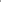 Sposób sporządzenia dokumentów elektronicznych, oświadczeń lub elektronicznych kopii dokumentów lub oświadczeń musi być zgody z wymaganiami określonymi w rozporządzeniu Prezesa Rady Ministrów z dnia 31 grudnia 2020 roku „W sprawie sposobu sporządzania i przekazywania informacji oraz wymagań technicznych dla dokumentów elektronicznych oraz środków komunikacji elektronicznej w postępowaniu o udzielenie zamówienia publicznego lub konkursie” (Dz. U. z 2020 poz. 2452) oraz rozporządzeniu Ministra Rozwoju, Pracy i Technologii z dnia 23 grudnia 2020 r. w sprawie podmiotowych środków dowodowych oraz innych dokumentów lub oświadczeń, jakich może żądać zamawiający od wykonawcy (Dz. U. z 2020 r. poz. 2415).Zamawiający nie przewiduje sposobu komunikowania się z Wykonawcami w inny sposób niż przy użyciu środków komunikacji elektronicznej, wskazanych w SWZ.Zamawiający nie ponosi odpowiedzialności z tytułu nieotrzymania przez Wykonawcę informacji związanych z prowadzonym postępowaniem w przypadku wskazania przez Wykonawcę w ofercie np. adresu poczty elektronicznej.Wykonawca może drogą elektroniczną/za pomocą środków komunikacji elektronicznej zwrócić się do Zamawiającego z wnioskiem o wyjaśnienie treści SWZTreść zapytań wraz z wyjaśnieniami zamawiający udostępnia, bez ujawniania źródła zapytania, na stronie internetowej prowadzonego postępowania.Wizja lokalna1) Zamawiający   nie przewiduje możliwości przeprowadzenia wizji lokalnej na miejscu.Podział zamówienia na częściZamawiający dokonuje podziału zamówienia na części;Zadanie 1 - Zakup wraz z dostawą samochodu z beczką asenizacyjną o pojemności nie mniejszej lub równej 15 m3 i nie większej  lub równiej 20 m3Zadanie 2 - Zakup wraz z dostawą samochodu  z beczką asenizacyjną o pojemności nie mniejszej lub równej  10 m3 i nie większej lub równej 12 m3.Oferty wariantoweZamawiający nie dopuszcza możliwości złożenia oferty wariantowej, o której mowa w art. 92 ustawy Pzp tzn. oferty przewidującej odmienny sposób wykonania zamówienia niż określony w niniejszej SWZ.Katalogi elektroniczneZamawiający nie wymaga złożenia ofert w postaci katalogów elektronicznych.Umowa ramowaZamawiający nie przewiduje zawarcia umowy ramowej, o  której mowa w art. 311–315 ustawy Pzp.Aukcja elektronicznaZamawiający nie przewiduje przeprowadzenia aukcji elektronicznej, o  której mowa w art. 308 ust. 1 ustawy Pzp. Zamówienia, o których mowa w art. 214 ust. 1 pkt 7 i 8 ustawy PzpZamawiający nie przewiduje udzielania zamówień na podstawie art. 214 ust. 1 pkt 7 i 8 ustawy Pzp Rozliczenia w walutach obcychRozliczenia między Zamawiającym a Wykonawcą będą prowadzone w złotych polskich (PLN). Zamawiający nie przewiduje rozliczenia w walutach obcych. Zwrot kosztów udziału w postępowaniuZamawiający nie przewiduje zwrotu kosztów udziału w postępowaniu. Zaliczki na poczet udzielenia zamówieniaZamawiający nie przewiduje udzielenia zaliczek na poczet wykonania zamówienia.Unieważnienie postępowania1) Poza możliwością unieważnienia postępowania o udzielenie zamówienia na podstawie art. 255 ustawy Pzp, Zamawiający przewiduje możliwość unieważnienia postępowania, jeżeli środki publiczne, które zamierzał przeznaczyć na sfinansowanie całości lub części zamówienia, nie zostaną mu przyznane.2) Zamawiający przewiduje możliwość unieważnienia postępowania przed upływem terminu składania ofert, na podstawie art. 256 ustawy Pzp tj. jeżeli wystąpiły okoliczności powodujące, że dalsze prowadzenie postępowania jest nieuzasadnione.Pouczenie o środkach ochrony prawnejŚrodki ochrony prawnej przysługują wykonawcy oraz innemu podmiotowi, jeżeli ma lub miał interes w uzyskaniu zamówienia oraz poniósł lub może ponieść szkodę w wyniku naruszenia przez Zamawiającego przepisów ustawy Pzp.Odwołanie przysługuje na:niezgodną z przepisami ustawy czynność Zamawiającego, podjętą w postępowaniu o udzielenie zamówienia, w tym na projektowane postanowienie umowy;zaniechanie czynności w postępowaniu o udzielenie zamówienia, do której Zamawiający był obowiązany na podstawie ustawy Pzp;zaniechanie przeprowadzenia postępowania o udzielenie zamówienia na podstawie ustawy Pzp, mimo że Zamawiający był do tego obowiązany.Odwołanie wnosi się w terminie określonym w art. 515 ustawy Pzp. Odwołanie powinno zawierać elementy wskazane w art. 516 ust. 1 ustawy Pzp.Odwołanie wnosi się do Prezesa Krajowej Izby Odwoławczej w sposób i formie określonej w art. 507 i 508 ustawy Pzp.Odwołujący przekazuje Zamawiającemu odwołanie wniesione w formie elektronicznej albo postaci elektronicznej albo kopię tego odwołania, jeżeli zostało ono wniesione w formie pisemnej, przed upływem terminu do wniesienia odwołania w taki sposób, aby mógł on zapoznać się z jego treścią przed upływem tego terminu.W sprawach nieuregulowanych w ustawie Pzp zastosowanie mają przepisy Kodeksu Cywilnego.Ochrona danych osobowych zebranych przez Zamawiającego w toku postępowaniaZamawiający informuję, że dane osobowe pozyskane w związku z przeprowadzeniem niniejszego postępowania przetwarzane będą na podstawie art. 6 ust. 1 lit. c Rozporządzenia Parlamentu Europejskiego i Rady (UE) 2016/679 z dnia 27 kwietnia 2016 r. w sprawie ochrony osób fizycznych w związku z przetwarzaniem danych osobowych i w sprawie swobodnego przepływu takich danych oraz uchylenia dyrektywy 95/46NVE (ogólne rozporządzenie o ochronie danych) (Dz. Urz. UE L 119 z 04.05.2016, str. 1), dalej „Rozporządzenie RODO' w celu związanym z postępowaniem o udzielenie zamówienia publicznegoAdministratorem danych osobowych jest Zamawiający. Podstawą prawną przetwarzania danych osobowych stanowi ustawa Prawo zamówień publicznych. Dane osobowe będą przetwarzane w celu:przeprowadzenie postępowania o udzielenie zamówienia publicznego,zawarcia i realizacji umowy z wyłonionym w niniejszym postępowaniu wykonawcą,dokonania rozliczenia i płatności związanych z realizacją umowy,przeprowadzenie ewentualnych postępowań kontrolnych i / lub audytu przez komórki Zamawiającego i inne uprawnione podmioty,udostępnienie dokumentacji postępowania i zawartej umowy jako informacji 	publicznej,archiwizacji postępowania.Dane osobowe będą ujawniane wykonawcom oraz wszystkim zainteresowanym.Dane osobowe będą przechowywane przez okres obowiązywania umowy a następnie przez okres co najmniej 5 lat zgodnie z przepisami dotyczącymi archiwizacji. Dotyczy to wszystkich uczestników postępowania.Osobie, której dane dotyczą przysługuje na warunkach określonych w przepisach Rozporządzenia RODO:prawo dostępu do danych (art. 15),prawo sprostowania danych (art. 16),prawo do usunięcia danych (art. 17),prawo do ograniczenia przetwarzania danych (art. 18).prawo wniesienia skargi do organu nadzorczego. Osobie, której dane dotyczą nie przysługuje:prawo do usunięcia danych osobowych, ,prawo do bycia zapomnianym" w związku z 		art. 17 ust. 3 lit. b, d lub e Rozporządzenia RODO,prawo do przenoszenia danych osobowych, o którym mowa w art. 20 Rozporządzenia 		RODO,prawo sprzeciwu, o którym mowa w art. 21 Rozporządzenia RODO,Podanie danych jest dobrowolne, jednakże ich niepodanie może uniemożliwić 			Zamawiającemu dokonanie oceny spełniania warunków udziału w postępowaniu oraz 		zdolności wykonawcy do należytego wykonania zamówienia, co skutkować może 		wykluczeniem wykonawcy z postępowania lub odrzuceniem jego oferty.Rozdział II - Wymagania stawiane wykonawcy Przedmiot zamówieniaPrzedmiotem zamówienia „Zakup wraz z dostawą pojazdów specjalnych asenizacyjnych do wywozu nieczystości ścieków”Zadanie 1. Zakup wraz z dostawą beczki asenizacyjnej o pojemności nie mniejszej lub równej 15 m3 i nie większej lub równej 20 m3.Opis przedmiotu zamówienia dla zadania 1:Samochód asenizacyjny na podwoziu ciężarowym o następujących parametrach:Minimalne parametry pojazdu:Rok produkcji podwozia – nie starsze niż 2012 r.Auto zarejestrowane w Polce, posiadające ważny przegląd rejestracyjny (dopuszczone do ruchu), wraz z polisom OC ważna przez okres min. 14 dni od dnia dostawy. Auto zarejestrowane jako pojazd specjalny.Stan podwozia: używanePrzebieg – nie większy niż 750 tys. km.Silnik o mocy nie mniejszej niż 400 KM. Zamawiający dopuszcza pojazd z silnikiem o mocy mniejszej niż 400 KM jednak nie mniejszej niż 320 KM, pod warunkiem iż silnik będzie miał pojemność nie mniejszą lub równą 10 500 cm3.Rodzaj paliwa: DieselUdokumentowana norma spalania: nie mniej niż EURO 5Skrzynia biegów: manualna lub automatycznaOpony: maksymalne zużycie opon nie przekraczające 30 %Liczba osi: 3 osie w tym tylna oś podnoszonaWymagane DMC pojazdu 26 tonIlość miejsc w kabinie min 2 (kierowca + pomocnik)fotel kierowcy z zawieszeniem pneumatycznymwszystkie miejsca siedzące z pasami bezpieczeństwazestaw wskaźników lub wyświetlacz, zawierający co najmniej wskazania: prędkościomierza w km/h, temperatury cieczy chłodzącej silnik, poziomu paliwa, obrotomierza, ilość przejechanych kilometrów,oświetlenie wnętrza, szyby otwierane elektrycznie,ogrzewanie kabiny,blokada mostu,system samopoziomowania pojazdu,fartuchy przeciw błotne kół,radio samochodowe z antenąsystem zapobiegający blokowaniu kół podczas hamowania (ABS)kierownica z regulacją wysokości i kąta pochyleniazbiornik paliwa o pojemności co najmniej 250 dm3,oświetlenie, wyposażenie i oznakowanie umożliwiające poruszanie się po drogach publicznych (wymagane ustawą Prawo o ruchu drogowym i rozporządzeniem Ministra Infrastruktury w sprawie warunków technicznych pojazdów oraz zakresu ich niezbędnego wyposażenia: m.in.: trójkąt ostrzegawczy, gaśnica, apteczka)pasy odblaskowe ( ostrzegawcze ) wzdłuż boków kabiny i zabudowyOświetlenie ostrzegawcze belka ostrzegawcza, światła koloru pomarańczowegokamera cofania z monitorem, monitor min. 9’’ zamontowany w kabinie, kamera zamontowana na zabudowie beczki. Kąt widzenia kamery min. 170 st. Rozdzielczość min. 733x493 doświetlenie diodami IR – praca w nocy.Zabudowa asenizacyjna:Nowa zabudowa – rok produkcji 2022Pojemność zbiornika – nie mniejsza lub równa 15 m3 i nie większa lub równa 20 m3napęd na wałek kardana. Zamawiający dopuszcza napęd pompy bezpośrednio z przystawi.Zbiornik cylindryczny, wykonany z blachy stalowej grubości nie mniejszej niż 5 mm. wzmocniony pierścieniami zewnętrznymi. Pokryty zewnętrzną warstwa malarską odporną na warunki atmosferyczne.Zabezpieczenie beczki asenizacyjnej od środka powłoką zabezpieczającą przed agresywnym działaniem ścieków oraz ich par – co najmniej dwukrotne nałożenie powłoki.Nachylenie zbiornika ok 4 do 6 stopni,Zbiornik wyposażony w  przegrody wewnętrzne (falochrony) Co najmniej 3 przegrody. Każda z przegród powinna być równa co najmniej 2/3 powierzchni przekroju zbiornika.Kompresor ssąco – tłoczący napęd hydrauliczny; wbudowany zawór czterodrogowy (ssanie/wypychanie), automatyczne smarowanie pompy, chłodzenie przez dwa wentylatory. Pompa przystosowana do pracy ciągłej, przy 80%  próżni. Obroty lewe lub prawe do 1300 obr/min. Wydajność pomy nie mniej niż 13 000 l/min. Zamawiający dopuszcza pompę do pracy przerywanej. Praca ciągła min. 15 min. dennica tylna otwierana ręcznie lub automatyczniepływakowy zawór regulacyjny umieszczony w najwyższym punkcie zbiornika dla zabezpieczenia przed przepływem nieczystości ze zbiornika do układu ssącego.Odstojnik, w celu niedopuszczenia do zalania pompy próżniowej.Zawór bezpieczeństwa zabezpieczający przed nadmiernym wzrostem cienienia w zbiorniku.Zawór zwrotny umieszczony w układzie ssąco-tłoczącym w celu zabezpieczenia wypływu powietrza ze zbiornika w przypadku, gdy pompa próżniowa zostanie wyłączona.Zawór dolnego ssania, za pomocą którego odbywa się opróżnianie zbiornika, zakończony łącznikiem do mocowania węża z zaślepka zamykającą.Manowakuometr.Wskaźnik płynu ze skalą służący do określenia ilości pobranych ścieków.Pojazdy asenizacyjny musi  być wyposażony w szczelną instalację, szczelny zbiornik oraz w sprawny układ sterowania systemu napełniającego i opróżniającego zbiornik.Halogeny robocze LED minimum dwie sztuki w tym jeden na dennicy na tyle pojazdu, drugi oświetlający kompresor ssąco-tłoczący.Tłumik – odzyskiwacz olejuRynny na węże po obu stronach beczki, nachylone z lekkim spadkiem na tył beczki, wykonane z blachy aluminiowej o grubości 3 mm lub blachy ocynkowanej min 2 mm grubości  z zaworkami spustowymi o długości odpowiedniej do konstrukcji zbiornika, mieszczące się w szerokości zestawu.Konstrukcja na dennicy  na węże, umożliwiająca ich przełożenie pomiędzy rynnami.Zadanie 2. Zakup wraz z dostawą beczki asenizacyjnej o pojemności nie mniejszej lub równej 10 m3 i nie większej lub równej 12 m3.Opis przedmiotu zamówienia dla zadania 2:Samochód asenizacyjny na podwoziu ciężarowym o następujących parametrach:Minimalne parametry pojazdu:Rok produkcji podwozia – nie starsze niż 2012 r.Auto zarejestrowane w Polce, posiadające ważny przegląd rejestracyjny (dopuszczone do ruchu), wraz z polisom OC ważna przez okres min. 14 dni od dnia dostawy. Auto zarejestrowane jako pojazd specjalny.Stan podwozia: używanePrzebieg – nie większy niż 500 tys. km.Silnik o mocy nie mniejszej niż 300 KMRodzaj paliwa: DieselUdokumentowana norma spalania: nie mniej niż EURO 5Skrzynia biegów: manualna. Zamawiający dopuszcza pojazd ze skrzynią biegów automatyczną ze sprzęgłem i możliwością manualnej zmiany biegów. Opony: maksymalne zużycie opon nie przekraczające 30 %Liczba osi: 2 osie w tym napędowa bliźniakWymagane DMC pojazdu 18 tonIlość miejsc w kabinie min 2 (kierowca + pomocnik)fotel kierowcy z zawieszeniem pneumatycznymwszystkie miejsca siedzące z pasami bezpieczeństwazestaw wskaźników lub wyświetlacz, zawierający co najmniej wskazania: prędkościomierza w km/h, temperatury cieczy chłodzącej silnik, poziomu paliwa, obrotomierza, ilość przejechanych kilometrów,oświetlenie wnętrza, szyby otwierane elektrycznie,ogrzewanie kabiny,blokada mostu,system samopoziomowania pojazdu,fartuchy przeciw błotne kół,radio samochodowe z antenąsystem zapobiegający blokowaniu kół podczas hamowania (ABS)kierownica z regulacją wysokości i kąta pochyleniazbiornik paliwa o pojemności co najmniej 200 dm3,oświetlenie, wyposażenie i oznakowanie umożliwiające poruszanie się po drogach publicznych (wymagane ustawą Prawo o ruchu drogowym i rozporządzeniem Ministra Infrastruktury w sprawie warunków technicznych pojazdów oraz zakresu ich niezbędnego wyposażenia: m.in.: trójkąt ostrzegawczy, gaśnica, apteczka)pasy odblaskowe ( ostrzegawcze ) wzdłuż boków kabiny i zabudowyOświetlenie ostrzegawcze belka ostrzegawcza, światła koloru pomarańczowegokamera cofania z monitorem, monitor min. 9’’ zamontowany w kabinie, kamera zamontowana na zabudowie beczki. Kąt widzenia kamery min. 170 st. Rozdzielczość min. 733x493 doświetlenie diodami IR – praca w nocy.Zabudowa asenizacyjna:Nowa zabudowa – rok produkcji 2022Pojemność zbiornika – nie mniejsza lub równa  10 m3 i nie większa lub równa 12 m3napęd na wałek kardanaZbiornik cylindryczny, wykonany z blachy stalowej grubości nie mniejszej niż 5 mm. wzmocniony pierścieniami zewnętrznymi. Pokryty zewnętrzną warstwa malarską odporną na warunki atmosferyczne.Zabezpieczenie beczki asenizacyjnej od środka powłoką zabezpieczające przed agresywnym działaniem ścieków oraz ich par – co najmniej dwukrotne nałożenie powłoki.Nachylenie zbiornika ok 4 do 6 stopni,Zbiornik wyposażony w  przegrody wewnętrzne (falochrony) Co najmniej 2 przegrody. Każda z przegród powinna być równa co najmniej 2/3 powierzchni przekroju zbiornika Kompresor ssąco – tłoczący napęd hydrauliczny; wbudowany zawór czterodrogowy (ssanie/wypychanie), automatyczne smarowanie pompy, Pompa przystosowana do pracy przerywanej praca ciągła min. 15 min. Chłodzenie powietrzem atmosferycznym. Obroty lewe lub prawe do 1100 obr/min. Wydajność pomy nie mniej niż 9 000 l/min.dennica tylna otwierana ręcznie lub automatyczniepływakowy zawór regulacyjny umieszczony w najwyższym punkcie zbiornika dla zabezpieczenia przed przepływem nieczystości ze zbiornika do układu ssącego.Odstojnik, w celu niedopuszczenia do zalania pompy próżniowej.Zawór bezpieczeństwa zabezpieczający przed nadmiernym wzrostem cienienia w zbiorniku.Zawór zwrotny umieszczony w układzie ssąco-tłoczącym w celu zabezpieczenia wypływu powietrza ze zbiornika w przypadku, gdy pompa próżniowa zostanie wyłączona.Zawór dolnego ssania, za pomocą którego odbywa się opróżnianie zbiornika, zakończony łącznikiem do mocowania węża z zaślepka zamykającą.Manowakuometr.Wskaźnik płynu ze skalą służący do określenia ilości pobranych ścieków.Pojazdy asenizacyjny musi  być wyposażony w szczelną instalację, szczelny zbiornik oraz w sprawny układ sterowania systemu napełniającego i opróżniającego zbiornik.Halogeny robocze LED minimum dwie sztuki w tym jeden na dennicy na tyle pojazdu, drugi oświetlający kompresor ssąco-tłoczący.Tłumik – odzyskiwacz olejuRynny na węże po obu stronach beczki, nachylone z lekkim spadkiem na tył beczki, wykonane z blachy aluminiowej o grubości 3 mm lub blachy ocynkowanej min 2 mm grubości  z zaworkami spustowymi o długości odpowiedniej do konstrukcji zbiornika, mieszczące się w szerokości zestawu.Konstrukcja na dennicy  na węże, umożliwiająca ich przełożenie pomiędzy rynnami.2. Szczegółowy Nomenklatura wg CPVCPV – 34144500-3- pojazdy do transportu odpadów i ścieków 2. DostawaSzczegółowy opis przedmiotu zamówienia zawiera załącznik nr 1a do SWZ.Przedmiot zamówienia określono poprzez wskazanie obiektywnych cech technicznych 
	i jakościowych oraz standardów, dla których określenia dopuszcza się wskazanie 	przykładowych znaków towarowych. Zamawiający zastrzega sobie prawo ograniczenia przedmiotu zamówienia w zakresie ilościowym w przypadku zmiany bieżących potrzeb, podyktowanych warunkami ekonomicznymi, technologicznymi lub organizacyjnymiW przypadku, gdy Zamawiający odnosi się w opisie przedmiotu zamówienia  do  norm, ocen technicznych, specyfikacji technicznych i systemów referencji technicznych, o których mowa w art. 101 ust. 1 pkt 2 oraz ust. 3 ustawy Pzp, dopuszcza się rozwiązania równoważne opisywanym.Zamawiający wymaga, aby przedmiot umowy był wolny od wad technicznych 
i prawnych, dobrej jakości, dopuszczony do obrotu.Zamawiający dopuszcza możliwość składania ofert częściowych, tj. na każde z 2 zadań oddzielnie:Zadanie 1 - Zakup wraz z dostawą samochodu z beczką asenizacyjną o pojemności nie mniejszej lub równej 15 m3 i nie większej lub równej 20 m3Zadanie 2 - Zakup wraz z dostawą samochodu  z beczką asenizacyjną o pojemności nie mniejszej lub równej  10 m3 i nie większej lub równej 12 m3Rozwiązania równoważne Wykonawca, który powołuje się na rozwiązania równoważne, jest zobowiązany wykazać, że oferowane przez niego rozwiązanie spełnia wymagania określone przez zamawiającego. W takim przypadku, wykonawca załącza do oferty wykaz rozwiązań równoważnych wraz z jego opisem lub normami.Wymagania w zakresie zatrudniania przez wykonawcę lub podwykonawcę osób na podstawie stosunku pracy
Zamawiający nie stawia wymogu w zakresie zatrudnienia przez wykonawcę lub podwykonawcę na podstawie stosunku pracy osób uczestniczących w realizacji zamówienia.Wymagania w zakresie zatrudnienia osób, o których mowa w art. 96 ust. 2 pkt 2 ustawy PzpZamawiający nie stawia wymogu w zakresie zatrudnienia przez wykonawcę osób, o których mowa w art. 96 ust. 2 pkt 2 ustawy Pzp.Informacja o przedmiotowych środkach dowodowychZamawiający nie przewiduje przedmiotowych środków dowodowych.Termin wykonania zamówienia Zamawiający wymaga, aby zamówienie zostało wykonane do 14 dni kalendarzowych od daty podpisania umowy.Informacja o warunkach udziału w postępowaniu o udzielenie zamówieniaZamawiający na podstawie art. 112 ustawy Pzp, określa warunek/warunki udziału w postępowaniu dotyczący/-e:zdolności do występowania w obrocie gospodarczym:Zamawiający nie stawia warunku w tym zakresie. uprawnień do prowadzenia określonej działalności gospodarczej lub zawodowej, o ile wynika to z odrębnych przepisów:Zamawiający nie stawia warunku w tym zakresie. sytuacji ekonomicznej lub finansowej:  	Zamawiający nie stawia warunku w tym zakresie. zdolności technicznej lub zawodowej:Zamawiający nie stawia warunku w tym zakresie. Podstawy wykluczeniaZamawiający wykluczy z postępowania wykonawców, wobec których zachodzą podstawy wykluczenia, o których mowa w art. 108 ust. 1 ustawy Pzp. Z postępowania o udzielenie zamówienia wyklucza się̨, z zastrzeżeniem art. 110 ust. 2 Pzp, Wykonawcę: będącego osobą fizyczną, którego prawomocnie skazano za przestępstwo:udziału w zorganizowanej grupie przestępczej albo związku mającym na celu popełnienie przestępstwa lub przestępstwa skarbowego, o którym mowa w art. 258 Kodeksu karnego,handlu ludźmi, o którym mowa w art. 189a Kodeksu karnego,o którym mowa w art. 228–230a, art. 250a Kodeksu karnego, w art. 46–48 ustawy z dnia 25 czerwca 2010 r. o sporcie (Dz. U. z 2020 r. poz. 1133 oraz z 2021 r. poz. 2054) lub w art. 54 ust. 1–4 ustawy z dnia 12 maja 2011 r. o refundacji leków, środków spożywczych specjalnego przeznaczenia żywieniowego oraz wyrobów medycznych (Dz. U. z 2021 r. poz. 523, 1292, 1559 i 2054),finansowania przestępstwa o charakterze terrorystycznym, o którym mowa w art. 165a Kodeksu karnego, lub przestępstwo udaremniania lub utrudniania stwierdzenia przestępnego pochodzenia pieniędzy lub ukrywania ich pochodzenia, o którym mowa w art. 299 Kodeksu karnego,o charakterze terrorystycznym, o którym mowa w art. 115 § 20 Kodeksu karnego, lub mające na celu popełnienie tego przestępstwa,powierzenia wykonywania pracy małoletniemu cudzoziemcowi, o którym mowa w art. 9 ust. 2 ustawy z dnia 15 czerwca 2012 r. o skutkach powierzania wykonywania pracy cudzoziemcom przebywającym wbrew przepisom na terytorium Rzeczypospolitej Polskiej (Dz. U. poz. 769),przeciwko obrotowi gospodarczemu, o których mowa w art. 296–307 Kodeksu karnego, przestępstwo oszustwa, o którym mowa w art. 286 Kodeksu karnego, przestępstwo przeciwko wiarygodności dokumentów, o których mowa w art. 270– 277d Kodeksu karnego, lub przestępstwo skarbowe,o którym mowa w art. 9 ust. 1 i 3 lub art. 10 ustawy z dnia 15 czerwca 2012 r. o skutkach powierzania wykonywania pracy cudzoziemcom przebywającym wbrew przepisom na terytorium Rzeczypospolitej Polskiej– lub za odpowiedni czyn zabroniony określony w przepisach prawa obcego;  jeżeli urzędującego członka jego organu zarządzającego lub nadzorczego, wspólnika spółki w spółce jawnej lub partnerskiej albo komplementariusza w spółce komandytowej lub komandytowo-akcyjnej lub prokurenta prawomocnie skazano za przestępstwo, o którym mowa w pkt 1.1;wobec którego wydano prawomocny wyrok sądu lub ostateczną decyzję administracyjną o zaleganiu z uiszczeniem podatków, opłat lub składek na ubezpieczenie społeczne lub zdrowotne, chyba że wykonawca odpowiednio przed upływem terminu do składania wniosków o dopuszczenie do udziału w postepowaniu albo przed upływem terminu składania ofert dokonał płatności należnych podatków, opłat lub składek na ubezpieczenie społeczne lub zdrowotne wraz z odsetkami lub grzywnami lub zawarł wiążące porozumienie w sprawie spłaty tych należności;wobec którego prawomocnie orzeczono zakaz ubiegania się̨ o zamówienia publiczne;jeżeli Zamawiający może stwierdzić́, na podstawie wiarygodnych przesłanek, że Wykonawca zawarł z innymi Wykonawcami porozumienie mające na celu zakłócenie konkurencji, w szczególności jeżeli należąc do tej samej grupy kapitałowej w rozumieniu ustawy z dnia 16 lutego 2007 r. o ochronie konkurencji i konsumentów, złożyli odrębne oferty, oferty częściowe lub wnioski o dopuszczenie do udziału w postępowaniu, chyba że wykażą̨, że przygotowali te oferty lub wnioski niezależnie od siebie;jeżeli, w przypadkach, o których mowa w art. 85 ust. 1 Pzp, doszło do zakłócenia konkurencji wynikającego z wcześniejszego zaangażowania tego Wykonawcy lub podmiotu, który należy z wykonawcą do tej samej grupy kapitałowej w rozumieniu ustawy z dnia 16 lutego 2007 r. o ochronie konkurencji i konsumentów, chyba że spowodowane tym zakłócenie konkurencji może być́ wyeliminowane w inny sposób niż̇ przez wykluczenie Wykonawcy z udziału w postępowaniu o udzielenie zamówienia.Wykonawca może zostać́ wykluczony przez zamawiającego na każdym etapie postępowania o udzielenie zamówienia.Zamawiający nie przewiduje wykluczenia wykonawcy na podstawie art. 109 ust. 1 Pzp.4) Zamawiający wykluczy z postępowania: a)	wykonawcę wymienionego w wykazach określonych w rozporządzeniu 765/2006 i rozporządzeniu 269/2014 albo wpisanego na listę na podstawie decyzji w sprawie wpisu na listę rozstrzygającej o zastosowaniu środka, o którym mowa w art. 1 pkt 3 ustawy z dnia 13 kwietnia 2022 r. o szczególnych rozwiązaniach w zakresie przeciwdziałania wspieraniu agresji na Ukrainę oraz służących ochronie bezpieczeństwa narodowego (Dz. U. 2022 poz. 835); b)	wykonawcę, którego beneficjentem rzeczywistym w rozumieniu ustawy z dnia 1 marca 2018 r. o przeciwdziałaniu praniu pieniędzy oraz finansowaniu terroryzmu (Dz. U. z 2022 r. poz. 593 i 655) jest osoba wymieniona w wykazach określonych w rozporządzeniu 765/2006 i rozporządzeniu 269/2014 albo wpisana na listę lub będąca takim beneficjentem rzeczywistym od dnia 24 lutego 2022 r., o ile została wpisana na listę na podstawie decyzji w sprawie wpisu na listę rozstrzygającej o zastosowaniu środka, o którym mowa w art. 1 pkt 3 ustawy z dnia 13 kwietnia 2022 r. o szczególnych rozwiązaniach w zakresie przeciwdziałania wspieraniu agresji na Ukrainę oraz służących ochronie bezpieczeństwa narodowego (Dz. U. 2022 poz. 835); c)	wykonawcę, którego jednostką dominującą w rozumieniu art. 3 ust. 1 pkt 37 ustawy z dnia 29 września 1994 r. o rachunkowości (Dz. U. z 2021 r. poz. 217, 2105 i 2106) jest podmiot wymieniony w wykazach określonych w rozporządzeniu 765/2006 i rozporządzeniu 269/2014 albo wpisany na listę lub będący taką jednostką dominującą od dnia 24 lutego 2022 r., o ile został wpisany na listę na podstawie decyzji w sprawie wpisu na listę rozstrzygającej o zastosowaniu środka, o którym mowa w art. 1 pkt 3 ustawy z dnia 13 kwietnia 2022 r. o szczególnych rozwiązaniach w zakresie przeciwdziałania wspieraniu agresji na Ukrainę oraz służących ochronie bezpieczeństwa narodowego (Dz. U. 2022 poz. 835). 5) Wykluczenie o którym mowa w pkt 4 następuje na okres trwania okoliczności określonych w pkt.4).Wykaz podmiotowych i przedmiotowych środków dowodowychDOKUMENTY SKŁADANE RAZEM Z OFERTĄOferta składana jest pod rygorem nieważności w formie elektronicznej lub w postaci elektronicznej opatrzonej podpisem zaufanym lub podpisem osobistym.Wykonawca dołącza do oferty oświadczenie o niepodleganiu wykluczeniu w postępowaniu w zakresie wskazanym w rozdziale II ust. 8 SWZ. Oświadczenie to stanowi dowód potwierdzający brak podstaw wykluczenia, na dzień składania ofert.Wykonawca dołącza do oferty oświadczenie o spełnianiu warunków udziału w postępowaniu w zakresie wskazanym w rozdziale II ust. 7 SWZ (załącznik nr 2a do SWZ).  Oświadczenie to stanowi dowód potwierdzający spełnianie warunków udziału w postępowaniu, na dzień składania ofert.Oświadczenia składane są pod rygorem nieważności w formie elektronicznej lub w postaci elektronicznej opatrzonej podpisem zaufanym, lub podpisem osobistym.Oświadczenia składają odrębnie:wykonawca/każdy spośród wykonawców wspólnie ubiegających się o udzielenie zamówienia. W takim przypadku oświadczenia potwierdzają brak podstaw wykluczenia wykonawcy oraz spełnianie warunków udziału w postępowaniu w zakresie, w jakim każdy z wykonawców wykazuje spełnianie warunków udziału w postępowaniu;Samooczyszczenie – w okolicznościach określonych w art. 108 ust. 1 pkt 1, 2 i 5 ustawy Pzp, wykonawca nie podlega wykluczeniu jeżeli udowodni zamawiającemu, że spełnił łącznie następujące przesłanki:a) 	naprawił lub zobowiązał się do naprawienia szkody wyrządzonej przestępstwem, wykroczeniem lub swoim nieprawidłowym postępowaniem, w tym poprzez zadośćuczynienie pieniężne;b) 	wyczerpująco wyjaśnił fakty i okoliczności związane z przestępstwem, wykroczeniem lub swoim nieprawidłowym postępowaniem oraz spowodowanymi przez nie szkodami, aktywnie współpracując odpowiednio z właściwymi organami, w tym organami ścigania lub zamawiającym;c) 	podjął konkretne środki techniczne, organizacyjne i kadrowe, odpowiednie dla zapobiegania dalszym przestępstwom, wykroczeniom lub nieprawidłowemu postępowaniu, w szczególności:zerwał wszelkie powiązania z osobami lub podmiotami odpowiedzialnymi za nieprawidłowe postępowanie wykonawcy,zreorganizował personel,wdrożył system sprawozdawczości i kontroli,utworzył struktury audytu wewnętrznego do monitorowania przestrzegania przepisów, wewnętrznych regulacji lub standardów,wprowadził wewnętrzne regulacje dotyczące odpowiedzialności i odszkodowań za nieprzestrzeganie przepisów, wewnętrznych regulacji lub standardów.Zamawiający ocenia, czy podjęte przez wykonawcę czynności są wystarczające do wykazania jego rzetelności, uwzględniając wagę i szczególne okoliczności czynu wykonawcy, a jeżeli uzna, że nie są wystarczające, wyklucza wykonawcę.Do oferty wykonawca załącza również:Pełnomocnictwo  Gdy umocowanie osoby składającej ofertę nie wynika z dokumentów rejestrowych, wykonawca, który składa ofertę za pośrednictwem pełnomocnika, powinien dołączyć do oferty dokument pełnomocnictwa obejmujący swym zakresem umocowanie do złożenia oferty lub do złożenia oferty i podpisania umowy. W przypadku wykonawców ubiegających się wspólnie o udzielenie zamówienia wykonawcy zobowiązani są do ustanowienia pełnomocnika. Dokument pełnomocnictwa, z treści którego będzie wynikało umocowanie do reprezentowania w postępowaniu o udzielenie zamówienia tych wykonawców należy załączyć do oferty. Pełnomocnictwo powinno być załączone do oferty i powinno zawierać w szczególności wskazanie:postępowania o zamówienie publiczne, którego dotyczy,wszystkich wykonawców ubiegających się wspólnie o udzielenie zamówienia wymienionych z nazwy z określeniem adresu siedziby,ustanowionego pełnomocnika oraz zakresu jego umocowania.Wymagana forma:Pełnomocnictwo powinno zostać złożone w formie elektronicznej lub w postaci elektronicznej opatrzonej podpisem zaufanym, lub podpisem osobistym. Dopuszcza się również przedłożenie elektronicznej kopii dokumentu poświadczonej za zgodność z oryginałem przez notariusza, tj. podpisanej kwalifikowanym podpisem elektronicznym osoby posiadającej uprawnienia notariusza.Oświadczenie wykonawców wspólnie ubiegających się o udzielenie zamówieniaWykonawcy wspólnie ubiegający się o udzielenie zamówienia, spośród których tylko jeden spełnia warunek dotyczący uprawnień, są zobowiązani dołączyć do oferty oświadczenie, z którego wynika, które dostawy wykonają poszczególni wykonawcy.Wymagana forma:Wykonawcy składają oświadczenia w formie elektronicznej lub w postaci elektronicznej opatrzonej podpisem zaufanym, lub podpisem osobistym osoby upoważnionej do reprezentowania wykonawców zgodnie z formą reprezentacji określoną w dokumencie rejestrowym właściwym dla formy organizacyjnej lub innym dokumencie.Zastrzeżenie tajemnicy przedsiębiorstwa – w sytuacji, gdy oferta lub inne dokumenty składane w toku postępowania będą zawierały tajemnicę przedsiębiorstwa, wykonawca, wraz z przekazaniem takich informacji, zastrzega, że nie mogą być one udostępniane, oraz wykazuje, że zastrzeżone informacje stanowią tajemnicę przedsiębiorstwa w rozumieniu przepisów ustawy z 16 kwietnia 1993 r. o zwalczaniu nieuczciwej konkurencji.Wymagana forma:Dokument musi być złożony w formie elektronicznej lub w postaci elektronicznej opatrzonej podpisem zaufanym, lub podpisem osobistym osoby upoważnionej do reprezentowania wykonawców zgodnie z formą reprezentacji określoną w dokumencie rejestrowym właściwym dla formy organizacyjnej lub innym dokumencie.DOKUMENTY SKŁADANE NA WEZWANIE Zamawiający nie żąda dodatkowych dokumentów oprócz wymaganych do złożenia wraz z ofertą, wskazanych w rozdziale II ust. 9 pkt 1 SWZ.Wymagania dotyczące wadiumZamawiający wymaga wadium.Wykonawca przystępujący do postępowania jest zobowiązany, przed upływem terminu składania ofert, wnieść wadium w kwocie:Zad.1  2000,00 zł (słownie: dwa tysiące  złotych 00/100).Zad.1  1500,00 zł (słownie: jeden tysiąc pięćset   złotych 00/100).Wadium musi obejmować pełen okres związania ofertą. Wadium może być wniesione w jednej lub kilku formach wskazanych w art. 97 ust. 7 ustawy Pzp.Wadium wnoszone w pieniądzu należy wpłacić przelewem na rachunek bankowy Zamawiającego: 37-95880004-0000-3955-2000-0040 z dopiskiem na przelewie: Wadium do postępowania nr 
ZO.OS.22.2022 zadanie (1 lub 2, lub zadanie 1 i 2 jeżeli Wykonawca składa ofertę na 2 zadania) Wadium musi wpłynąć na wskazany rachunek bankowy Zamawiającego najpóźniej przed upływem terminu składania ofert (decyduje data wpływu na rachunek bankowy Zamawiającego).Wadium wnoszone w poręczeniach lub gwarancjach należy załączyć do oferty w oryginale 
w postaci dokumentu elektronicznego podpisanego kwalifikowanym podpisem elektronicznym przez wystawcę dokumentu i powinno zawierać następujące elementy:nazwę dającego zlecenie (wykonawcy), beneficjenta gwarancji (Zamawiającego), gwaranta/poręczyciela oraz wskazanie ich siedzib. Beneficjentem wskazanym w gwarancji lub poręczeniu musi być Gminny Zakład Gospodarki Komunalnej w Żórawinieokreślenie wierzytelności, która ma być zabezpieczona gwarancją/poręczeniem,kwotę gwarancji/poręczenia,termin ważności gwarancji/poręczenia,zobowiązanie gwaranta do zapłacenia kwoty gwarancji/poręczenia bezwarunkowo, na pierwsze pisemne żądanie Zamawiającego, w sytuacjach określonych w art. 98 ust. 6 ustawy Pzp.W przypadku, gdy wykonawca nie wniósł wadium lub wniósł w sposób nieprawidłowy lub nie utrzymywał wadium nieprzerwanie do upływu terminu związania ofertą lub złożył wniosek o zwrot wadium, w przypadku o którym mowa w art. 98 ust. 2 pkt 3 ustawy Pzp, Zamawiający odrzuci ofertę na podstawie art. 226 ust. 1 pkt 14 ustawy Pzp.Zamawiający dokona zwrotu wadium na zasadach określonych w art. 98 ust. 1–5 ustawy Pzp.Zamawiający zatrzymuje wadium wraz z odsetkami na podstawie art. 98 ust. 6 ustawy Pzp.Sposób przygotowania ofertZasady obowiązujące podczas przygotowywania ofert:Oferta musi być przedstawiona zgodnie z zasadami określonymi w ustawie i odpowiadać treści niniejszej SWZ.Oferta wraz z załącznikami musi zostać sporządzona w języku polskim.Ofertę należy sporządzić, pod rygorem nieważności, w formie elektronicznej podpisanej kwalifikowanym podpisem elektronicznym lub w postaci elektronicznej opatrzonej podpisem zaufanym lub podpisem osobistym. Wykonawca ma prawo złożyć tylko jedną ofertę. Oferty wykonawcy, który przedłoży więcej niż jedną ofertę, zostaną odrzucone.Wykonawca składa ofertę wraz z wymaganymi oświadczeniami i dokumentami, wskazanymi 
w Rozdziale II ust. 9 SWZ.Sposób zaszyfrowania oferty opisany został w Instrukcji użytkownika dostępnej na miniPortalu Opis sposobu obliczenia cenyŁączna cena oferty musi być podana liczbowo w kwocie netto i brutto w złotych polskich (PLN), na formularzu (ofercie Wykonawcy) stanowiącym Załącznik nr 1 do SWZ, z dokładnością do dwóch miejsc po przecinku oraz uwzględniać całość ponoszonego przez Zamawiającego wydatku na sfinansowanie zamówienia z zastrzeżeniem pkt 4 i 5. Zamawiający przyjmuje łączną cenę brutto oferty wykazaną w ofercie dla porównania ofert.Podana przez Wykonawcę cena oferty stanowi maksymalny koszt dla Zamawiającego w związku 
z realizacją zamówienia. Cena ta nie podlega negocjacji czy zmianie w toku postępowania  
z zastrzeżeniem art. 223 ust. 2 ustawy Pzp.Cena musi obejmować wszystkie koszty wynikające z opisu przedmiotu zamówienia zgodnie 
z Rozdziałem II ust. 1 pkt 1), a także wszystkie koszty wynikające z obowiązków Wykonawcy wyszczególnionych we wzorze  umowy, stanowiącym Załącznik nr 3 do SWZ. W cenie oferty powinny być również uwzględnione w szczególności wszystkie należności publiczno-prawne. Jeżeli złożono ofertę, której wybór prowadziłby do powstania u Zamawiającego obowiązku podatkowego zgodnie z przepisami o podatku od towarów i usług, Zamawiający w celu oceny takiej oferty dolicza do przedstawionej w niej ceny podatek od towarów i usług, który miałby obowiązek rozliczyć zgodnie z tymi przepisami. Wykonawca, składając ofertę, informuje Zamawiającego, czy wybór oferty będzie prowadzić do powstania u Zamawiającego obowiązku podatkowego, wskazując nazwę (rodzaj) towaru lub usługi, których dostawa lub świadczenie będzie prowadzić do jego powstania, oraz wskazując ich wartość bez kwoty podatku. Powyższe dotyczy również wewnątrzwspólnotowego nabycia towarów oraz importu usług.Rozdział III - Informacje o przebiegu postępowaniaSposób porozumiewania się Zamawiającego z wykonawcamiW postępowaniu o udzielenie zamówienia komunikacja między Zamawiającym, a Wykonawcami odbywa się przy użyciu miniPortalu  https://miniportal.uzp.gov.pl, ePUAPu https://epuap.gov.pl/wps/portal, adres skrytki:  GZGK (/GZGK/SkrytkaESP), oraz poczty elektronicznej: przetargi@wodociagizorawina.plWnioski, zawiadomienia oraz informacje (zwanymi dalej ogólnie „korespondencją”) Zamawiający i Wykonawcy przekazują powołując się na numer ogłoszenia (BZP) lub ID postępowania (numer identyfikacyjny postępowania generowany przez miniPortal) numerem postępowania można posługiwać się przy wymianie korespondencji drogą mailową:za pośrednictwem dedykowanego formularza dostępnego na ePUAP oraz udostępnionego przez miniPortal (Formularz do komunikacji),drogą elektroniczną na adres: przetargi@wodociagizorawina.pl;, przy czym ten sposób komunikacji nie jest właściwy dla złożenia oferty oraz dokumentów składanych wraz z ofertą (wymagających szyfrowania), które należy składać wyłącznie w sposób wskazany w pkt 1).Osoba wskazana do porozumiewania się z wykonawcami: Dominika Domino-Małek tel. +48 71 31 65 116 w. 27 ub e-mail: przetargi@wodociagizorawina.plWykonawca może zwrócić się do Zamawiającego z wnioskiem o wyjaśnienie treści SWZ:Zamawiający udzieli wyjaśnień niezwłocznie, jednak nie później niż na 2 dni przed upływem terminu składania ofert, pod warunkiem że wniosek o wyjaśnienie treści SWZ wpłynął do Zamawiającego nie później niż na 4 dni przed upływem terminu składania ofert.Jeżeli Zamawiający nie udzieli wyjaśnień w terminie, o którym mowa w lit. a), termin składania ofert zostanie wydłużony  o czas niezbędny do zapoznania się wszystkich zainteresowanych wykonawców z wyjaśnieniami niezbędnymi do należytego przygotowania i złożenia ofert.W przypadku  gdy wniosek o wyjaśnienie  treści SWZ nie  wpłynął  w terminie,  o którym mowa  w lit. a),  Zamawiający nie  ma  obowiązku udzielania  wyjaśnień SWZ oraz obowiązku przedłużenia terminu składania ofert.Przedłużenie terminu składania ofert, o których mowa w lit. b) nie wpływa na bieg terminu składania wniosku  o wyjaśnienie  treści SWZ.Zmiany i wyjaśnienia treści SWZ oraz inne dokumenty zamówienia bezpośrednio związane 
z postępowaniem o udzielenie zamówienia będą udostępniane na stronie internetowej prowadzonego postępowania.Sposób oraz termin składania ofertOfertę należy złożyć w terminie do dnia 02.12.2022r  r. do godz. 9:30Sposób składania ofert:Wykonawca składa ofertę wraz z załącznikami za pośrednictwem formularza do złożenia lub wycofania oferty dostępnego na ePUAP i udostępnionego również na miniPortalu. Sposób złożenia oferty opisany został w Instrukcji użytkownika dostępnej na miniPortalu. Sposób przygotowania ofert opisano w Rozdziale II ust. 11 SWZ.Oferta winna być złożona przez osoby umocowane do składania oświadczeń woli i zaciągania zobowiązań w imieniu Wykonawcy, tj. osobę upoważnioną do reprezentowania Wykonawcy, zgodnie z formą reprezentacji Wykonawcy określoną w rejestrze sądowym lub innym dokumencie, właściwym dla danej formy organizacyjnej Wykonawcy, albo przez upełnomocnionego przedstawiciela Wykonawcy.Ofertę może złożyć osoba fizyczna, osoba prawna, lub jednostka organizacyjna nieposiadająca osobowości prawnej oraz podmioty te występujące wspólnie.Zamawiający informuje, iż zgodnie z art. 18 w zw. z art. 74 ust. 2 pkt 1) ustawy oferty składane 
w postępowaniu o zamówienie publiczne są jawne i podlegają udostępnieniu od chwili ich otwarcia, z wyjątkiem informacji stanowiących tajemnicę przedsiębiorstwa w rozumieniu ustawy z dnia 16 kwietnia 1993 r. o zwalczaniu nieuczciwej konkurencji, jeśli wykonawca 
w terminie składania ofert zastrzegł, że nie mogą one być udostępniane i jednocześnie wykazał, iż zastrzeżone informacje stanowią tajemnicę przedsiębiorstwa (zastrzeżenie z wykazaniem jego podstawy wykonawca załącza do oferty). Wykonawca nie może zastrzec informacji, 
o których mowa w art. 222 ust. 5 ustawy Pzp. Jeżeli dokumenty elektroniczne, przekazywane przy użyciu środków komunikacji elektronicznej, zawierają informacje stanowiące tajemnicę przedsiębiorstwa w rozumieniu przepisów ustawy z dnia 16 kwietnia 1993 r. o zwalczaniu nieuczciwej konkurencji (Dz. U. z 2020 r. poz. 1913), wykonawca, w celu utrzymania w poufności tych informacji, przekazuje je w wydzielonym i odpowiednio oznaczonym pliku, wraz z jednoczesnym zaznaczeniem polecenia „Załącznik stanowiący tajemnicę przedsiębiorstwa” a następnie wraz z plikami stanowiącymi jawną część należy ten plik zaszyfrować.	Zastrzeżenie informacji, które nie stanowią tajemnicy przedsiębiorstwa w rozumieniu ustawy 
z dnia 16 kwietnia 1993 r. o zwalczaniu nieuczciwej konkurencji będzie traktowane, jako bezskuteczne i skutkować będzie ich odtajnieniem.W przypadku złożenia oferty i składających się na nią dokumentów i oświadczeń przez osob(ę)y niewymienion(ą)e w dokumencie rejestracyjnym (ewidencyjnym) Wykonawcy, należy do oferty dołączyć stosowne pełnomocnictwo.Oferta może być złożona tylko do upływu terminu składania ofert. Wykonawca może przed upływem terminu do składania ofert wycofać ofertę za  pośrednictwem „Formularza do złożenia, zmiany, wycofania oferty lub wniosku” dostępnego na  ePUAP i udostępnionego również na miniPortalu. Sposób wycofania oferty został opisany w „Instrukcji użytkownika” dostępnej na miniPortalu. Wykonawca po upływie terminu do składania ofert nie może skutecznie dokonać zmiany ani wycofać złożonej oferty.Termin otwarcia ofertOtwarcie ofert nastąpi w dniu 02.12.2022r o godz. 10:00.Zamawiający, najpóźniej przed otwarciem ofert, udostępni na stronie internetowej prowadzonego postępowania informację o kwocie, jaką zamierza przeznaczyć na sfinansowanie zamówienia.Zamawiający, niezwłocznie po otwarciu ofert, udostępnia na stronie internetowej prowadzonego postępowania informacje o:nazwach albo imionach i nazwiskach oraz siedzibach lub miejscach prowadzonej działalności gospodarczej bądź miejscach zamieszkania wykonawców, których oferty zostały otwarte;cenach lub kosztach zawartych w ofertach.W przypadku wystąpienia awarii systemu teleinformatycznego, która spowoduje brak możliwości otwarcia ofert w terminie określonym przez Zamawiającego, otwarcie ofert nastąpi niezwłocznie po usunięciu awarii.Informację  o zmianie terminu otwarcia ofert  Zamawiający opublikuje na stronie prowadzonego postępowaniaTermin związania ofertąWykonawca jest związany ofertą w terminie 30 dni od dnia upływu terminu składania ofert, tj. do dnia 31.12.2022r.Bieg terminu związania ofertą rozpoczyna się wraz z upływem terminu składania ofert.W przypadku gdy wybór najkorzystniejszej oferty nie nastąpi przed upływem terminu związania ofertą określonego w SWZ, Zamawiający przed upływem terminu związania ofertą zwróci się jednokrotnie do wykonawców o wyrażenie zgody na przedłużenie tego terminu o wskazywany przez niego okres, nie dłuższy niż 30 dni.Przedłużenie terminu związania ofertą, o którym mowa w pkt 3), wymaga złożenia przez wykonawcę pisemnego oświadczenia o wyrażeniu zgody na przedłużenie terminu związania ofertą.W przypadku gdy Zamawiający żąda wniesienia wadium, przedłużenie terminu związania ofertą, o którym mowa w ust. 3), następuje wraz z przedłużeniem okresu ważności wadium albo, jeżeli nie jest to możliwe, z wniesieniem nowego wadium na przedłużony okres związania ofertą.Opis kryteriów oceny ofert wraz z podaniem wag tych kryteriów i sposobu oceny ofert1) 	Przy wyborze najkorzystniejszej oferty w zakresie zadania nr 1 i 2 zamawiający będzie kierował się następującymi kryteriami i odpowiadającymi im znaczeniami oraz w następujący sposób będzie oceniał spełnienie kryteriów:cena –80 %   gwarancja – 20%Kryterium ceny zostanie obliczone według następującego wzoru:(Cena najniższej oferty / Cena badanej oferty) x 80 = liczba punktów za kryterium cena.Kryterium gwarancji  zostanie obliczone w następujący sposób:       Gwarancja: na podwozie min. 30 dni od dnia dostawy Na zabudowę min. 12 miesięcy od dnia dostawy.Gwarancja: Gwarancja na podwozie: 0,125 % za każdy dodatkowy dzień, jednak nie więcej niż 10 %Gwarancja na zabudowę: 1 % za każdy miesiąc, jednak nie więcej niż 10 % Przy obliczaniu punktacji w gwarancji: 1% - odpowiada 1 punktowi Łączna liczba punktów za ofertę = liczba punktów za cenę brutto (80%) +  liczba punktów za gwarancję (20%) Ocenie będą podlegać wyłącznie oferty nie podlegające odrzuceniu.W toku badania i oceny ofert Zamawiający może żądać od Wykonawców wyjaśnień dotyczących treści złożonych przez nich ofert lub innych składanych dokumentów lub oświadczeń. Wykonawcy są zobowiązani  do przedstawienia wyjaśnień w terminie wskazanym przez Zamawiającego.Zamawiający wybiera najkorzystniejszą ofertę na podstawie kryteriów oceny ofert określonych 
w pkt 1) tego ustępu. Jeżeli nie można wybrać najkorzystniejszej oferty z uwagi na to, że dwie lub więcej ofert przedstawia taki sam bilans ceny i innych kryteriów oceny ofert, Zamawiający wybiera spośród tych ofert ofertę, która otrzymała najwyższą ocenę w kryterium o najwyższej wadze.Jeżeli oferty otrzymały taką samą ocenę w kryterium o najwyższej wadze, Zamawiający wybiera ofertę z najniższą ceną.Jeżeli nie można dokonać wyboru oferty w sposób, o którym mowa w pkt. 6), Zamawiający wzywa wykonawców, którzy złożyli te oferty, do złożenia w terminie określonym przez Zamawiającego ofert dodatkowych zawierających nową cenę lub koszt.Wykonawcy, składając oferty dodatkowe, nie mogą oferować cen lub kosztów wyższych niż zaoferowane w uprzednio złożonych przez nich ofertach.Zamawiający wybiera najkorzystniejszą ofertę̨ w terminie związania ofertą określonym w SWZ.Jeżeli termin związania ofertą upłynie przed wyborem najkorzystniejszej oferty, Zamawiający wezwie Wykonawcę̨, którego oferta otrzymała najwyższą̨ ocenę̨, do wyrażenia, w wyznaczonym przez Zamawiającego terminie, pisemnej zgody na wybór jego oferty.W przypadku braku zgody, o której mowa w pkt. 10), oferta podlega odrzuceniu, a Zamawiający zwraca się̨ o wyrażenie takiej zgody do kolejnego Wykonawcy, którego oferta została najwyżej oceniona, chyba że zachodzą̨ przesłanki do unieważnienia postępowania.Projektowane postanowienia umowy w sprawie zamówienia publicznego, które zostaną wprowadzone do umowy w sprawie zamówienia publicznego
Projektowane postanowienia umowy zostały zawarte we wzorze umowy stanowiącym załącznik nr 3 do SWZ. Złożenie oferty jest jednoznaczne z akceptacją przez wykonawcę projektowanych postanowień umowy.Zabezpieczenie należytego wykonania umowy Zamawiający nie wymaga wniesienia zabezpieczenia należytego wykonania umowy. Informacje o formalnościach, jakie muszą zostać dopełnione po wyborze oferty w celu zawarcia umowy w sprawie zamówienia publicznegoZamawiający zawiera umowę w sprawie zamówienia publicznego, z uwzględnieniem art. 577 Pzp, w terminie nie krótszym niż 5 dni od dnia przesłania zawiadomienia o wyborze najkorzystniejszej oferty, jeżeli zawiadomienie to zostało przesłane przy użyciu środków komunikacji elektronicznej, albo 10 dni, jeżeli zostało przesłane w inny sposób.Zamawiający może zawrzeć umowę w sprawie zamówienia publicznego przed upływem terminu, o którym mowa w ust. 1, jeżeli w postępowaniu o udzielenie zamówienia złożono tylko jedną ofertę.Zamawiający poinformuje wykonawcę, któremu zostanie udzielone zamówienie, o miejscu i terminie zawarcia umowy.Wykonawca, o którym mowa w pkt. 3), ma obowiązek zawrzeć umowę w sprawie zamówienia na warunkach określonych w projektowanych postanowieniach umowy, które stanowią Załącznik Nr 3 do SWZ. Umowa zostanie uzupełniona o zapisy wynikające ze złożonej oferty.Wykonawca przed zawarciem umowy:poda wszelkie informacje niezbędne do wypełnienia treści umowy na wezwanie zamawiającego,Jeżeli zostanie wybrana oferta wykonawców wspólnie ubiegających się o udzielenie zamówienia, zamawiający będzie żądał przed zawarciem umowy w sprawie zamówienia publicznego kopii umowy regulującej współpracę tych wykonawców, w której m.in. zostanie określony pełnomocnik uprawniony do kontaktów z zamawiającym oraz do wystawiania dokumentów związanych z płatnościami, przy czym termin, na jaki została zawarta umowa, nie może być krótszy niż termin realizacji zamówienia.  Niedopełnienie powyższych formalności przez wybranego wykonawcę będzie potraktowane przez zamawiającego jako niemożność zawarcia umowy w sprawie zamówienia publicznego z przyczyn leżących po stronie wykonawcy i zgodnie z art. 98 ust. 6 pkt 3 ustawy Pzp, będzie skutkowało zatrzymaniem przez zamawiającego wadium wraz z odsetkami.Jeżeli Wykonawca, którego oferta została wybrana jako najkorzystniejsza, uchyla się̨ od zawarcia umowy w sprawie zamówienia publicznego, Zamawiający może dokonać́ ponownego badania       i oceny ofert spośród ofert pozostałych w postępowaniu Wykonawców albo unieważnić́ postępowanie.                             podpis Zamawiającego Zapisy Specyfikacji Warunków Zamówienia  (ZO.OS.22.2022)wraz z załącznikami stanowiącymi jej integralną część) tj.: Załącznik nr 1 do SWZ	– formularz oferty wykonawcy, którego wzór stanowi załącznik nr 1 do umowyZałącznik 1a do SWZ- opis przedmiotu zamówienia/ załącznik nr 1a do umowyZałącznik nr 2 do SWZ	– oświadczenie o braku podstaw do wykluczenia,Załącznik nr 3 do SWZ	– projektowane postanowienia umowy (wzór umowy) Załącznik nr 1 do SWZ/ załącznik nr 1 do umowy	Nazwa i adres siedziby Wykonawcy: ........................................................................................................Nr NIP		...................................................Nr REGON	...................................................Nr telefonu	...................................................E-mail	...................................................KRS/CEiDG	...................................................Dane osoby upoważnionej do kontaktowania się z Zamawiającym: .........................................................Oferujemy sprzedaż wraz z dostarczeniem  na warunkach i zasadach określonych w SWZ po łącznej cenie Zadanie nr 1* Samochód z beczką asenizacyjną o pojemności nie mniejszej lub równej 15 m3 i nie większej lub równej 20 m3Cena brutto: ............................................................ zł(cena brutto słownie: .................................................................................................................)Okres gwarancji na podwozie : ………… dni (min. 30 dni)                                                                               Okres gwarancji na zabudowę : ………… miesięcy (min. 12 miesięcy)                                                                               Termin realizacji zamówienia wynosi do 14 dni (kalendarzowych) od daty podpisania umowy.Oferowana marka i model samochodu oraz pojemność beczki ……………………………………………..NR VIN Nadwozia …………………………………………………………………………………………………………..Czy wybór oferty będzie prowadził do powstania obowiązku podatkowego po stronie Zamawiającego  TAK/NIE*.Jeżeli Wykonawca wskaże TAK (powstanie obowiązek podatkowy u Zamawiającego) Wykonawca wskazuje rodzaj towaru/usługi której ten obowiązek dotyczy ……………………………. (nazwa towaru/usługi).Cena netto (bez podatku VAT) ……………. (Uwaga! Dotyczy tylko dostaw/usług dla których obowiązek podatkowy przechodzi na Zamawiającego);*Niepotrzebne skreślićZadanie nr 2*  Samochód  z beczką asenizacyjną o pojemności nie mniejszej lub równej  10 m3 i nie większej lub równej 12 m3Cena brutto: ............................................................ zł(cena brutto słownie: ...............................................................................................................)Okres gwarancji na podwozie : ………… dni (min. 30 dni)                                                                               Okres gwarancji na zabudowę : ………… miesięcy (min. 12 miesięcy)                                                                               Oferowana marka i model samochodu  oraz pojemność beczki ………………………………………NR VIN Nadwozia …………………………………………………………………………………………………………..Termin realizacji zamówienia wynosi do 14 dni (kalendarzowych) od daty podpisania umowy.Czy wybór oferty będzie prowadził do powstania obowiązku podatkowego po stronie Zamawiającego  TAK/NIE*.Jeżeli Wykonawca wskaże TAK (powstanie obowiązek podatkowy u Zamawiającego) Wykonawca wskazuje rodzaj towaru/usługi której ten obowiązek dotyczy ……………………………. (nazwa towaru/usługi).Cena netto (bez podatku VAT) ……………. (Uwaga! Dotyczy tylko dostaw/usług dla których obowiązek podatkowy przechodzi na Zamawiającego);*Niepotrzebne skreślićOświadczamy, że:Oświadczamy1, że nie jesteśmy /jesteśmy* :                                                                                                            mikroprzedsiębiorstwem /małym przedsiębiorstwem / średnim przedsiębiorstwem/jednoosobową działalnością gospodarczą *.Oświadczamy, iż zaakceptowaliśmy termin realizacji przedmiotu umowy wskazany 
w rozdziale II ust. 6 SWZ oraz w projektowanych postanowieniach umowy.Oświadczamy, że zapoznaliśmy się ze Specyfikacją Warunków Zamówienia i nie wnosimy do niej zastrzeżeń oraz zdobyliśmy konieczne informacje do przygotowania oferty.Oświadczamy, że jesteśmy związani niniejszą ofertą na czas wskazany w Specyfikacji Warunków Zamówienia.Oświadczamy, że zawarte w Specyfikacji Warunków Zamówienia w projektowane postanowienia umowy zostały przez nas zaakceptowane i zobowiązujemy się w przypadku wyboru naszej oferty do zawarcia umowy w miejscu i terminie wyznaczonym przez Zamawiającego. Oświadczamy, iż zamierzamy zlecić podwykonawcy następujące części zamówienia(wypełnić tylko w przypadku realizacji zamówienia przy udziale podwykonawców) część ………………………………… nazwa podwykonawcy ………………..część ………………………………… nazwa podwykonawcy ………………..Integralną część niniejszej oferty stanowią dokumenty wymagane treścią rozdziału II ust. 9 pkt 1 SWZ.9. 	Oświadczam, że wypełniłem obowiązki informacyjne przewidziane w art. 13 lub art. 14 RODO1) wobec osób fizycznych, od których dane osobowe bezpośrednio lub pośrednio pozyskałem w celu ubiegania się o udzielenie zamówienia publicznego w niniejszym postępowaniu.*1) Rozporządzenie Parlamentu Europejskiego i Rady (UE) 2016/679 z dnia 27 kwietnia 2016 r. w sprawie ochrony osób fizycznych w związku z przetwarzaniem danych osobowych i w sprawie swobodnego przepływu takich danych oraz uchylenia dyrektywy 95/46/WE (ogólne rozporządzenie o ochronie danych) (Dz. Urz. UE L 119 z 04.05.2016, str. 1). * W przypadku gdy wykonawca nie przekazuje danych osobowych innych niż bezpośrednio jego dotyczących lub zachodzi wyłączenie stosowania obowiązku informacyjnego, stosownie do art. 13 ust. 4 lub art. 14 ust. 5 RODO treści oświadczenia wykonawca nie składa (usunięcie treści oświadczenia np. przez jego wykreślenie).Dokument musi zostać opatrzony kwalifikowanym podpisem elektronicznym, podpisem zaufanym lub podpisem osobisty*Niepotrzebne skreślić  Por. zalecenie Komisji z dnia 6 maja 2003 r. dotyczące definicji mikroprzedsiębiorstw oraz małych i średnich przedsiębiorstw (Dz.U. L 124 z 20.5.2003, s. 36). Te informacje są wymagane wyłącznie do celów statystycznych. Mikroprzedsiębiorstwo: przedsiębiorstwo, które zatrudnia mniej niż 10 osób i którego roczny obrót lub roczna suma bilansowa nie przekracza 2 milionów EUR.Małe przedsiębiorstwo: przedsiębiorstwo, które zatrudnia mniej niż 50 osób i którego roczny obrót lub roczna suma bilansowa nie przekracza 10 milionów EUR. ZAŁĄCZNIK NR 1a opis przedmiotu zamówienia /załącznik nr 1a do umowy„Zakup wraz z dostawą pojazdów specjalnych asenizacyjnych do wywozu nieczystości ścieków”Zadanie 1. Zakup wraz z dostawą beczki asenizacyjnej o pojemności nie mniejszej lub równej 15 m3 i nie większej lub równej 20 m3.Opis przedmiotu zamówienia dla zadania 1:Samochód asenizacyjny na podwoziu ciężarowym o następujących parametrach:Minimalne parametry pojazdu:Rok produkcji podwozia – nie starsze niż 2012 r.Auto zarejestrowane w Polce, posiadające ważny przegląd rejestracyjny (dopuszczone do ruchu), wraz z polisom OC ważna przez okres min. 14 dni od dnia dostawy. Auto zarejestrowane jako pojazd specjalny.Stan podwozia: używanePrzebieg – nie większy niż 750 tys. km.Silnik o mocy nie mniejszej niż 400 KM. Zamawiający dopuszcza pojazd z silnikiem o mocy mniejszej niż 400 KM jednak nie mniejszej niż 320 KM, pod warunkiem iż silnik będzie miał pojemność nie mniejszą lub równą 10 500 cm3.Rodzaj paliwa: DieselUdokumentowana norma spalania: nie mniej niż EURO 5Skrzynia biegów: manualna lub automatycznaOpony: maksymalne zużycie opon nie przekraczające 30 %Liczba osi: 3 osie w tym tylna oś podnoszonaWymagane DMC pojazdu 26 tonIlość miejsc w kabinie min 2 (kierowca + pomocnik)fotel kierowcy z zawieszeniem pneumatycznymwszystkie miejsca siedzące z pasami bezpieczeństwazestaw wskaźników lub wyświetlacz, zawierający co najmniej wskazania: prędkościomierza w km/h, temperatury cieczy chłodzącej silnik, poziomu paliwa, obrotomierza, ilość przejechanych kilometrów,oświetlenie wnętrza, szyby otwierane elektrycznie,ogrzewanie kabiny,blokada mostu,system samopoziomowania pojazdu,fartuchy przeciw błotne kół,radio samochodowe z antenąsystem zapobiegający blokowaniu kół podczas hamowania (ABS)kierownica z regulacją wysokości i kąta pochyleniazbiornik paliwa o pojemności co najmniej 250 dm3,oświetlenie, wyposażenie i oznakowanie umożliwiające poruszanie się po drogach publicznych (wymagane ustawą Prawo o ruchu drogowym i rozporządzeniem Ministra Infrastruktury w sprawie warunków technicznych pojazdów oraz zakresu ich niezbędnego wyposażenia: m.in.: trójkąt ostrzegawczy, gaśnica, apteczka)pasy odblaskowe ( ostrzegawcze ) wzdłuż boków kabiny i zabudowyOświetlenie ostrzegawcze belka ostrzegawcza, światła koloru pomarańczowegokamera cofania z monitorem, monitor min. 9’’ zamontowany w kabinie, kamera zamontowana na zabudowie beczki. Kąt widzenia kamery min. 170 st. Rozdzielczość min. 733x493 doświetlenie diodami IR – praca w nocy.Zabudowa asenizacyjna:Nowa zabudowa – rok produkcji 2022Pojemność zbiornika – nie mniejsza lub równa 15 m3 i nie większa lub równa 20 m3napęd na wałek kardana. Zamawiający dopuszcza napęd pompy bezpośrednio z przystawi.Zbiornik cylindryczny, wykonany z blachy stalowej grubości nie mniejszej niż 5 mm. wzmocniony pierścieniami zewnętrznymi. Pokryty zewnętrzną warstwa malarską odporną na warunki atmosferyczne.Zabezpieczenie beczki asenizacyjnej od środka powłoką zabezpieczającą przed agresywnym działaniem ścieków oraz ich par – co najmniej dwukrotne nałożenie powłoki.Nachylenie zbiornika ok 4 do 6 stopni,Zbiornik wyposażony w  przegrody wewnętrzne (falochrony) Co najmniej 3 przegrody. Każda z przegród powinna być równa co najmniej 2/3 powierzchni przekroju zbiornika.Kompresor ssąco – tłoczący napęd hydrauliczny; wbudowany zawór czterodrogowy (ssanie/wypychanie), automatyczne smarowanie pompy, chłodzenie przez dwa wentylatory. Pompa przystosowana do pracy ciągłej, przy 80%  próżni. Obroty lewe lub prawe do 1300 obr/min. Wydajność pomy nie mniej niż 13 000 l/min. Zamawiający dopuszcza pompę do pracy przerywanej. Praca ciągła min. 15 min. dennica tylna otwierana ręcznie lub automatyczniepływakowy zawór regulacyjny umieszczony w najwyższym punkcie zbiornika dla zabezpieczenia przed przepływem nieczystości ze zbiornika do układu ssącego.Odstojnik, w celu niedopuszczenia do zalania pompy próżniowej.Zawór bezpieczeństwa zabezpieczający przed nadmiernym wzrostem cienienia w zbiorniku.Zawór zwrotny umieszczony w układzie ssąco-tłoczącym w celu zabezpieczenia wypływu powietrza ze zbiornika w przypadku, gdy pompa próżniowa zostanie wyłączona.Zawór dolnego ssania, za pomocą którego odbywa się opróżnianie zbiornika, zakończony łącznikiem do mocowania węża z zaślepka zamykającą.Manowakuometr.Wskaźnik płynu ze skalą służący do określenia ilości pobranych ścieków.Pojazdy asenizacyjny musi  być wyposażony w szczelną instalację, szczelny zbiornik oraz w sprawny układ sterowania systemu napełniającego i opróżniającego zbiornik.Halogeny robocze LED minimum dwie sztuki w tym jeden na dennicy na tyle pojazdu, drugi oświetlający kompresor ssąco-tłoczący.Tłumik – odzyskiwacz olejuRynny na węże po obu stronach beczki, nachylone z lekkim spadkiem na tył beczki, wykonane z blachy aluminiowej o grubości 3 mm lub blachy ocynkowanej min 2 mm grubości  z zaworkami spustowymi o długości odpowiedniej do konstrukcji zbiornika, mieszczące się w szerokości zestawu.Konstrukcja na dennicy  na węże, umożliwiająca ich przełożenie pomiędzy rynnami.Zadanie 2. Zakup wraz z dostawą beczki asenizacyjnej o pojemności nie mniejszej lub równej 10 m3 i nie większej lub równej 12 m3.Opis przedmiotu zamówienia dla zadania 2:Samochód asenizacyjny na podwoziu ciężarowym o następujących parametrach:Minimalne parametry pojazdu:Rok produkcji podwozia – nie starsze niż 2012 r.Auto zarejestrowane w Polce, posiadające ważny przegląd rejestracyjny (dopuszczone do ruchu), wraz z polisom OC ważna przez okres min. 14 dni od dnia dostawy. Auto zarejestrowane jako pojazd specjalny.Stan podwozia: używanePrzebieg – nie większy niż 500 tys. km.Silnik o mocy nie mniejszej niż 300 KMRodzaj paliwa: DieselUdokumentowana norma spalania: nie mniej niż EURO 5Skrzynia biegów: manualna. Zamawiający dopuszcza pojazd ze skrzynią biegów automatyczną ze sprzęgłem i możliwością manualnej zmiany biegów. Opony: maksymalne zużycie opon nie przekraczające 30 %Liczba osi: 2 osie w tym napędowa bliźniakWymagane DMC pojazdu 18 tonIlość miejsc w kabinie min 2 (kierowca + pomocnik)fotel kierowcy z zawieszeniem pneumatycznymwszystkie miejsca siedzące z pasami bezpieczeństwazestaw wskaźników lub wyświetlacz, zawierający co najmniej wskazania: prędkościomierza w km/h, temperatury cieczy chłodzącej silnik, poziomu paliwa, obrotomierza, ilość przejechanych kilometrów,oświetlenie wnętrza, szyby otwierane elektrycznie,ogrzewanie kabiny,blokada mostu,system samopoziomowania pojazdu,fartuchy przeciw błotne kół,radio samochodowe z antenąsystem zapobiegający blokowaniu kół podczas hamowania (ABS)kierownica z regulacją wysokości i kąta pochyleniazbiornik paliwa o pojemności co najmniej 200 dm3,oświetlenie, wyposażenie i oznakowanie umożliwiające poruszanie się po drogach publicznych (wymagane ustawą Prawo o ruchu drogowym i rozporządzeniem Ministra Infrastruktury w sprawie warunków technicznych pojazdów oraz zakresu ich niezbędnego wyposażenia: m.in.: trójkąt ostrzegawczy, gaśnica, apteczka)pasy odblaskowe ( ostrzegawcze ) wzdłuż boków kabiny i zabudowyOświetlenie ostrzegawcze belka ostrzegawcza, światła koloru pomarańczowegokamera cofania z monitorem, monitor min. 9’’ zamontowany w kabinie, kamera zamontowana na zabudowie beczki. Kąt widzenia kamery min. 170 st. Rozdzielczość min. 733x493 doświetlenie diodami IR – praca w nocy.Zabudowa asenizacyjna:Nowa zabudowa – rok produkcji 2022Pojemność zbiornika – nie mniejsza lub równa  10 m3 i nie większa lub równa 12 m3napęd na wałek kardanaZbiornik cylindryczny, wykonany z blachy stalowej grubości nie mniejszej niż 5 mm. wzmocniony pierścieniami zewnętrznymi. Pokryty zewnętrzną warstwa malarską odporną na warunki atmosferyczne.Zabezpieczenie beczki asenizacyjnej od środka powłoką zabezpieczające przed agresywnym działaniem ścieków oraz ich par – co najmniej dwukrotne nałożenie powłoki.Nachylenie zbiornika ok 4 do 6 stopni,Zbiornik wyposażony w  przegrody wewnętrzne (falochrony) Co najmniej 2 przegrody. Każda z przegród powinna być równa co najmniej 2/3 powierzchni przekroju zbiornika Kompresor ssąco – tłoczący napęd hydrauliczny; wbudowany zawór czterodrogowy (ssanie/wypychanie), automatyczne smarowanie pompy, Pompa przystosowana do pracy przerywanej praca ciągła min. 15 min. Chłodzenie powietrzem atmosferycznym. Obroty lewe lub prawe do 1100 obr/min. Wydajność pomy nie mniej niż 9 000 l/min.dennica tylna otwierana ręcznie lub automatyczniepływakowy zawór regulacyjny umieszczony w najwyższym punkcie zbiornika dla zabezpieczenia przed przepływem nieczystości ze zbiornika do układu ssącego.Odstojnik, w celu niedopuszczenia do zalania pompy próżniowej.Zawór bezpieczeństwa zabezpieczający przed nadmiernym wzrostem cienienia w zbiorniku.Zawór zwrotny umieszczony w układzie ssąco-tłoczącym w celu zabezpieczenia wypływu powietrza ze zbiornika w przypadku, gdy pompa próżniowa zostanie wyłączona.Zawór dolnego ssania, za pomocą którego odbywa się opróżnianie zbiornika, zakończony łącznikiem do mocowania węża z zaślepka zamykającą.Manowakuometr.Wskaźnik płynu ze skalą służący do określenia ilości pobranych ścieków.Pojazdy asenizacyjny musi  być wyposażony w szczelną instalację, szczelny zbiornik oraz w sprawny układ sterowania systemu napełniającego i opróżniającego zbiornik.Halogeny robocze LED minimum dwie sztuki w tym jeden na dennicy na tyle pojazdu, drugi oświetlający kompresor ssąco-tłoczący.Tłumik – odzyskiwacz olejuRynny na węże po obu stronach beczki, nachylone z lekkim spadkiem na tył beczki, wykonane z blachy aluminiowej o grubości 3 mm lub blachy ocynkowanej min 2 mm grubości  z zaworkami spustowymi o długości odpowiedniej do konstrukcji zbiornika, mieszczące się w szerokości zestawu.Konstrukcja na dennicy  na węże, umożliwiająca ich przełożenie pomiędzy rynnami.Załącznik nr 2 do SWZ Wykonawca:……………………………….……………………………………….………………………………………………(pełna nazwa/firma, adres, w zależnościod podmiotu: NIP/PESEL, KRS/CEiDG)Oświadczenie o BRAKU PODSTAW DO WYKLUCZENIA Z POSTĘPOWANIA  O UDZIELENIE ZAMÓWIENIA1Na potrzeby postępowania o udzielenie zamówienia publicznego pn. Zakup wraz z dostawą pojazdów specjalnych asenizacyjnych do wywozu nieczystości ścieków” prowadzonego przez Gminny Zakład Gospodarki Komunalnej w Żórawinie, oświadczam, że na dzień składania ofert nie podlegam wykluczeniu             z postępowania na podstawie art. 108 ust 1 ustawy Pzp oraz art. 7 ust. 1 ustawy z dnia 13 kwietnia 2022 r. o szczególnych rozwiązaniach w zakresie przeciwdziałania wspieraniu agresji na Ukrainę oraz służących ochronie bezpieczeństwa narodowego (Dz. U. 2022 poz. 835).Oświadczam, że zachodzą w stosunku do mnie podstawy wykluczenia z postępowania na podstawie  art. …………. ustawy Pzp (podać mającą zastosowanie podstawę wykluczenia spośród wymienionych w art. 108 ust. 1 pkt 1, 2 lub 5  ustawy Pzp). Jednocześnie oświadczam, że w związku z ww. okolicznością, na podstawie art. 110 ust. 2 ustawy Pzp podjąłem następujące środki naprawcze:…………………………………………………………………………………………………….………………………………………………...…………………………………………………………………………………………..………..…………...........…………………………………..........…………………………………………………………………………………………….………………			Oświadczam, że wszystkie informacje podane w powyższym oświadczeniu są aktualne 
i zgodne z prawdą oraz zostały przedstawione z pełną świadomością konsekwencji wprowadzenia zamawiającego w błąd przy przedstawianiu informacji.Dokument musi zostać opatrzony kwalifikowanym podpisem elektronicznym, podpisem zaufanym lub podpisem osobistym1 Pouczenie o odpowiedzialności karnej Art. 297 § 1 Kodeksu karnego (Dz. U. Nr 88 poz. 553 z późn. zm.):„Kto w celu uzyskania dla siebie lub kogo innego, od banku lub jednostki organizacyjnej prowadzącej podobną działalność gospodarczą na podstawie ustawy albo od organu lub instytucji dysponujących środkami publicznymi – kredytu, pożyczki pieniężnej, poręczenia, gwarancji, akredytywy, dotacji, subwencji, potwierdzenia przez bank zobowiązania wynikającego z poręczenia lub z gwarancji lub podobnego świadczenia pieniężnego na określony cel gospodarczy, elektronicznego instrumentu płatniczego lub zamówienia publicznego, przedkłada podrobiony, przerobiony, poświadczający nieprawdę albo nierzetelny dokument albo nierzetelne, pisemne oświadczenie dotyczące okoliczności o istotnym znaczeniu dla uzyskania wymienionego wsparcia finansowego, instrumentu płatniczego lub zamówienia, podlega karze pozbawienia wolności od 3 miesięcy do lat 5.”Załącznik nr 3 do SWZWZÓR UMOWY NR ……/2022Zawarta w dniu ……………………. pomiędzy Gminą Żórawina działająca przez Gminny Zakład Gospodarki Komunalnej w Żórawinie z siedzibie przy ul. Młyńskiej 9 w Węgrach 
(55-020 Żórawina) NIP: 896-142-62-99, REGON: 020473740,  reprezentowanym przez:1) ………………………………  – Dyrektora Zakładu, zwanym dalej Zamawiającyma…………………………………………………………………………………………………NIP ………………………………,	REGON ……………………………………………reprezentowanym przez :………………………………………………………………………………………………………………………………………………………………………..zwanym dalej Wykonawcą.Gminny Zakład Gospodarki Komunalnej w Żórawinie ……………………………………….………………................................................................zawierają umowę o następującej treści:§ 1 Przedmiot umowyPrzedmiotem umowy jest dostawa przez Wykonawcę na rzecz Zamawiającego pojazdów specjalnych asenizacyjnych do wywozu nieczystości ścieków” zgodnych ze Specyfikacją Warunków Zamówienia oraz ze złożoną ofertą o parametrach  jak  w Załączniku nr 1 oraz załączniku nr 1a  do umowy.Zadanie nr 1** Zakup wraz z dostawą samochodu z beczką asenizacyjną o pojemności nie mniejszej  lub równej 15 m3 i nie większej lub równej 20 m31. Cena brutto: ............................................................ (cena brutto słownie: ........................................................................................................................)2.W przypadku powstania obowiązku podatkowego po stronie Zamawiającego kwota netto będzie jednocześnie kwotą brutto.* niepotrzebne skreślićOkres gwarancji na…………….: ………  dni (min. 30 dni) Okres gwarancji na…………….: …………. m-cy (min 12 miesięcy)Oferowana marka i model samochodu  oraz pojemność beczki ………………………………………NR VIN Nadwozia …………………………………………………………………………………………………………..Zadanie nr 2** Zakup wraz z dostawą samochodu z beczką asenizacyjną o pojemności nie mniejszej lub równej 10 m3 i nie większej lub równej 12 m31.Cena brutto: ............................................................ (cena brutto słownie: ........................................................................................................................)2.W przypadku powstania obowiązku podatkowego po stronie Zamawiającego kwota netto będzie jednocześnie kwotą brutto.* niepotrzebne skreślićOkres gwarancji na…………….: ………  dni (min. 30 dni) Okres gwarancji na…………….: …………. m-cy (min 12 miesięcy)Oferowana marka i model samochodu  oraz pojemność beczki ……………………………………NR VIN Nadwozia …………………………………………………………………………………………………………..§ 2 Realizacja przedmiotu umowyWykonawca dostarczy Zamawiającemu   przedmiot umowy w terminie nie dłuższym niż:w zakresie zadania nr 1 do 14dni kalendarzowych  od daty podpisania umowy.w zakresie zadania nr 2 do 14 dni kalendarzowych od daty podpisania umowy.Dostawa będzie dokonana transportem Wykonawcy na jego koszt i ryzyko. Wykonawca zobowiązany jest dostarczyć przedmiot umowy na teren oczyszczalni ścieków w Żórawinie Al. Niepodległości 80, 55 – 020 Żórawina.Z okoliczności wydania i realizacji danej części przedmiotu umowy w ramach danego zadania strony sporządzą protokół zawierający wszelkie ustalenia dokonane w toku prac odbiorowych  a w szczególności terminy do usunięcia stwierdzonych przez Zamawiającego wad i usterek, według wzoru stanowiącego załącznik nr 2 do umowy. Zamawiający uprawniony będzie do sprawdzenia dostarczonego sprzętu w terminie do 3 dni roboczych od daty dostarczenia przedmiotu umowy. Po sprawdzeniu pojazdów Zamawiający podpisze protokół, o którym mowa w zdaniu poprzedzającym.W razie stwierdzenia wad czynności odbiorowe przerywa się. Zamawiający wskaże Wykonawcy wady i wyznaczy mu termin, nie dłuższy niż 14 dni od momentu zgłoszenia na ich usunięcie. Po usunięciu przez Wykonawcę wad Strony przystąpią do kontynuowania odbioru zgodnie z ust 2.Za datę sprzedaży uważa się datę podpisania przez Strony bezusterkowego protokołu odbioru bez zastrzeżeń będącego załącznikiem nr 2 do umowy. Podpisany bezusterkowy protokół odbioru bez zastrzeżeń stanowi podstawę do wystawienia faktury.Sprzedaż wraz z dostawą uznaje się za kompletną w przypadku zrealizowania przedmiotu umowy          w ramach danego zadania i dostarczenia faktury.Osobą upoważnioną do kontaktów z Wykonawcą w sprawie realizacji przedmiotowego zamówienia po stronie Zamawiającego jest Pani/ Pan…………………………………………..Zamawiający wymaga, aby przedmiot umowy był wolny od wad technicznych 
i prawnych, dopuszczony do obrotu.                                                    § 3 Warunki płatnościZapłata nastąpi przelewem po wykonaniu danej części przedmiotu umowy w ramach danego zadania i jego protokolarnym odbiorze bez zastrzeżeń przez Zamawiającego, w terminie do 14 dni licząc od dnia otrzymania prawidłowo wystawionej faktury, w złotych polskich na konto Wykonawcy                        nr …………………………………………………, które jest zgodne z rachunkiem bankowym wskazanym w Wykazie podmiotów zarejestrowanych jako podatnicy VAT, niezarejestrowanych oraz wykreślonych i przywróconych do rejestru VAT. W przypadku wskazania rachunku bankowego niezgodnego z Wykazem, zapłata bez żądania odsetek za opóźnienie w zapłacie, nastąpi po wyjaśnieniu prawidłowości rachunku bankowego.Cena brutto określona w § 1 ust. 1 umowy stanowi całość wydatku ponoszonego przez Zamawiającego względem Wykonawcy tytułem wykonania niniejszej umowy. Po stronie Wykonawcy są: koszty transportu i ubezpieczenia, konfiguracji i uruchomienia, koszty instruktażu oraz czynności serwisowych w okresie obowiązywania gwarancji.Podanie na fakturze terminu płatności innego niż w  ust. 1, nie zmienia warunków płatności.Wykonawca zobowiązany jest do wystawiania faktury wg wskazań Zamawiającego. Za datę zapłaty uważa się dzień obciążenia rachunku bankowego Zamawiającego.Dane niezbędne do wystawienia faktury;Zamawiający : Gmina Żórawina ul. Kolejowa 6, 55-020 Żórawina, NIP 914-100-25-20Płatnik: Gminny Zakład Gospodarki Komunalnej w Żórawinie, ul. Młyńska 9, Węgry, 55-020 Żórawina.§4 Gwarancja i rękojmia za wadyWykonawca gwarantuje, że dostarczone pojazdy, niezależnie od jego właściwego zaprojektowania i wykonania są całkowicie sprawne.Wykonawca udziela Zamawiającemu gwarancji jakości na dostarczone pojazdy na okres wskazany w §1, z zastrzeżeniem.Termin gwarancji rozpoczyna bieg od daty sprzedaży, o której mowa w § 2 ust. 4.W okresie gwarancji Wykonawca ponosi odpowiedzialność za przedmiot umowy oraz wady powstałe z przyczyn w nim tkwiących.W ramach i w okresie udzielonej gwarancji Wykonawca zobowiązuje się nieodpłatnie przystąpić do napraw gwarancyjnych i nieodpłatnie usunąć usterki przedmiotu umowy. Przystąpienie do naprawy gwarancyjnej  nastąpi jeśli inaczej nie określono – w terminie 2 dni roboczych licząc od dnia zgłoszenia przez Zamawiającego mailem bądź faksem wady i usunąć ją na własny koszt w terminie ustalonym przez strony, nie dłuższym jednak niż 14 dni od daty zgłoszenia wady. W przypadku nie przystąpienia do usuwania wad, bądź nie usunięcia ich w terminach, o których mowa w zdaniu poprzednim Zamawiający uprawniony będzie do zlecenia usunięcia wad osobie trzeciej na koszt i ryzyko Wykonawcy bez potrzeby odrębnego wezwania.Naprawa gwarancyjna wykonana będzie w miejscu wskazanym każdorazowo przez Wykonawcę, niezwłocznie po zgłoszeniu przez Zamawiającego wady. Koszt dostarczenia pojazdów do oraz z miejsca wykonywania naprawy gwarancyjnej ponosi Wykonawca. Wykonawca ponosi także ryzyko przypadkowej utraty lub uszkodzenia pojazdów od momentu powierzenia pojazdu przewoźnikowi przez Zamawiającego do momentu faktycznego odbioru pojazdu  przez Zamawiającego.W przypadku trzykrotnej nieudanej próby naprawy pojazdu objętego gwarancją Wykonawca zobowiązany jest wymienić uszkodzony pojazd na sprawny . W okresie obowiązywania gwarancji, Wykonawca zobowiązany jest do wykonywania czynności serwisowych na każde zgłoszenie Zamawiającego dokonane w formie e-mailowej, pisemnej lub faksem, podjętych najpóźniej do końca następnego dnia roboczego od dnia zgłoszenia, chyba, że w załączniku 1 zaznaczono inaczej. Wykonawca zakończy czynności serwisowe najpóźniej do końca następnego dnia roboczego liczonego od momentu przystąpienia do czynności serwisowych.§5 Kary umowneWykonawca zapłaci Zamawiającemu karę umowną z tytułu odstąpienia od całości lub części umowy przez  którąkolwiek ze Stron z przyczyn leżących po stronie Wykonawcy w wysokości 10% wartości brutto danego zadania określonej w § 1 ust.1 z uwzględnieniem § 1 ust. 2 i 3. Wykonawca zapłaci Zamawiającemu karę umowną za zwłokę w realizacji dostawy w terminie określonym w § 1 w wysokości 0,5 % wartości brutto danego zadania określonej w § 1 ust.1 z uwzględnieniem § 1 ust. 2 i 3* *(jeżeli wartość jest różna uzupełnić odpowiednio do danych zadań) za każdy dzień zwłoki. Wykonawca zapłaci Zamawiającemu karę umowną za zwłokę w przystąpieniu do naprawy gwarancyjnej w terminie określonym w § 4 ust. 6 umowy lub za zwłokę w usunięciu wady w terminie określonym w § 4 ust. 6 umowy, lub  za zwłokę w przystąpieniu do wykonywania czynności serwisowych w terminie określonym w § 4 ust. 11 lub za zwłokę w zakończeniu czynności serwisowych w terminie określonym w §4 ust. 11 w wysokości 0,2% wartości brutto danego zadania określonej w § 1 ust.1, za każdy dzień zwłoki z uwzględnieniem § 1 ust. 2 i 3.Odpowiedzialność Wykonawcy z tytułu zapłaty kar umownych przewidzianych w umowie ograniczona jest do 50 % łącznej kwoty brutto, określonej w § 1 ust. 1.Zamawiający zastrzega sobie prawo dochodzenia odszkodowania na zasadach ogólnych, do wysokości rzeczywiście poniesionej szkody w sytuacji, gdy wysokość szkody przekracza wartość zastrzeżonych kar umownych, w tym limitu, o którym mowa w ust. 4.Wykonawca nie może przenieść wierzytelności wynikających z niniejszej umowy na osobę trzecią.Strony ustalają, że w razie naliczenia kar umownych zgodnie z ust. 1-3 Zamawiający będzie upoważniony do potrącenia kwoty tych kar z wynagrodzenia Wykonawcy. W przypadku odstąpienia od Umowy przez Zamawiającego z przyczyn zawinionych przez Zamawiającego, Zamawiający zapłaci Wykonawcy karę umowną w wysokości 10 %  wartości brutto danego (od którego nastąpi odstąpienie) zadania określonej w § 1 ust.1.  z uwzględnieniem               § 1 ust. 2 i 3. Nie dotyczy to odstąpienia od umowy z przyczyn przewidzianych w ustawie Pzp.§6 Zmiany umowyZmiana postanowień niniejszej umowy wymaga formy pisemnej, pod rygorem nieważności.Zamawiający informuje, że przewiduje możliwości zmiany umowy. Zmiany zawartej umowy mogą nastąpić w następujących przypadkach, gdy:ulegnie zmianie stan prawny w zakresie dotyczącym realizowanej umowy, który spowoduje konieczność zmiany sposobu wykonania zamówienia przez Wykonawcę;wystąpią  przeszkody o obiektywnym charakterze (zdarzenia nadzwyczajne, zewnętrzne 
i niemożliwe do zapobieżenia a więc mieszczące się w zakresie pojęciowym tzw. „siły wyższej.”) np. pogoda uniemożliwiająca wykonywanie umowy, zdarzenia nie leżące po żadnej ze stron umowy. Strony mają prawo do skorygowania uzgodnionych zobowiązań i przesunąć termin realizacji maksymalnie o czas trwania siły wyższej. Strony zobowiązują się do natychmiastowego poinformowania się nawzajem o wystąpieniu ww. przeszkód;nastąpi konieczność wykonania innych, nieprzewidzianych prac, nieuwzględnionych w opisie przedmiotu zamówienia, a niezbędnych do zrealizowania przedmiotu zamówienia skutkujących przesunięciem terminu realizacji zamówienia o czas niezbędny do ich wykonania;gdy dostępność do zamawianego towaru w trakcie realizacji dostaw będzie niemożliwa w związku z jego wycofaniem, zmianą nazwy. W powyższej sytuacji na podstawie pisemnego oświadczenia Wykonawcy popartego dokumentami producenta, Zamawiający dopuszcza zmianę oferowanego towaru (typu - nazwy) z zastrzeżeniem, iż cena towaru nie przekroczy ceny jednostkowej danej pozycji i parametry jakościowe towaru będą nie gorsze niż określone w opisie przedmiotu zamówienia, a Wykonawca dostarczy dokumenty potwierdzające równoważność między zamiennikiem i wzorcem. Zamawiający dopuszcza wydłużenie terminu dostawy o 3 dni robocze licząc od dnia złożenia żądania w formie e-maila, faksu:gdy zaistnieje inna, niemożliwa do przewidzenia w momencie zawarcia umowy okoliczność prawna, ekonomiczna lub techniczna, za którą żadna ze stron nie ponosi odpowiedzialności, skutkująca brakiem możliwości należytego wykonania umowy, zgodnie ze specyfikacją warunków zamówienia – zamawiający dopuszcza możliwość zmiany umowy, w szczególności terminu realizacji zamówienia;Strony dopuszczają możliwość zmian redakcyjnych, omyłek pisarskich oraz zmian będących następstwem zmian danych ujawnionych w rejestrach publicznych bez konieczności sporządzania aneksu.Gdy nastąpiła zmiana stawki podatku od towarów i usług VAT w takim przypadku umowa nie uleganie zmianie w zakresie wysokości ceny brutto.§ 7 Odstąpienie od umowyNiezależnie od uprawnienia do odstąpienia od umowy przysługującego Zamawiającemu na podstawie przepisów księgi III tytułu VII kodeksu cywilnego, Zamawiający zastrzega sobie prawo odstąpienia od umowy lub jej części w terminie 30 dni od dnia zaistnienia następujących okoliczności: dostarczenia innego przedmiotu niż określony w opisie przedmiotu zamówienia, 
z zastrzeżeniem § 6 ust 2 lit d),zawinionego przez Wykonawcę niedotrzymania terminu realizacji dostawy, z zastrzeżeniem § 6 ust 2 lit b), c), d);realizacji umowy z nienależytą starannością.W razie zaistnienia istotnej zmiany okoliczności powodującej, że wykonanie umowy nie leży 
w interesie publicznym, czego nie można było przewidzieć w chwili zawarcia umowy, Zamawiający może odstąpić od umowy w terminie 30 dni od powzięcia wiadomości o tych okolicznościach. 
W takim przypadku Wykonawca może żądać wyłącznie wynagrodzenia należnego z tytułu wykonania części umowy.Odstąpienie od umowy nastąpi w formie pisemnej pod rygorem nieważności i jest skuteczne z chwilą doręczenia go Wykonawcy, zaś w przypadku odmowy przyjęcia pisma lub niepodjęcia korespondencji wysłanej na adres Wykonawcy, po upływie 7 dni od dnia, w którym Wykonawca mógł zapoznać się z treścią pisma.§ 8 Klauzule dopuszczające podwykonawstwoWykonawca, w sytuacji, gdyby do realizacji niniejszej umowy zatrudniał na podstawie umowy cywilnoprawnej podwykonawców będących osobami fizycznymi nie prowadzącymi działalności gospodarczej i jednocześnie będącymi pracownikami Zamawiającego, zwanych dalej w niniejszym paragrafie „Podwykonawcami”, zobowiązany jest do niezwłocznego, nie później niż w terminie 3 dni roboczych,  poinformowania o tym na piśmie Zamawiającego oraz przekazania mu w wyznaczonym przez Zamawiającego terminie dodatkowych informacji i dokumentów niezbędnych do prawidłowego naliczenia i odprowadzenia składek z tytułu ubezpieczeń społecznych Podwykonawców.  Jeżeli termin określony w ust. 1 z przyczyn niezależnych od Wykonawcy nie mógłby być dochowany, Wykonawca niezwłocznie powiadomi Zamawiającego o przyczynach braku jego dochowania oraz zastosuje się do wskazówek Zamawiającego.Kopie dokumentów, wymaganych zgodnie z ust. 1, powinny być potwierdzone za zgodność z oryginałem.Zamawiający zastrzega sobie prawo dochodzenia odszkodowania do wysokości rzeczywiście poniesionej szkody w razie braku lub niewłaściwej realizacji obowiązków wynikających z niniejszego paragrafu. Szkody mogą objąć egzekwowane przez ZUS lub inny właściwy organ należne składki, a także odsetki za zwłokę oraz kary.Nałożenie niniejszym paragrafem zobowiązań na Wykonawcę:1) wynika z art. 8 ust. 2a , art. 17 ust. 1 oraz  art. 18 ust. 1 w związku z art. 20 ust. 1 ustawy  z dnia 13 października 1998 r. o systemie ubezpieczeń społecznych (Dz.U.2020.266 j.t. ze zmianami)2) jest uprawnione w świetle Rozporządzenia Parlamentu Europejskiego i Rady (UE) 2016/679 z dnia 27 kwietnia 2016 r. w sprawie ochrony osób fizycznych w związku z przetwarzaniem danych osobowych i w sprawie swobodnego przepływu takich danych oraz uchylenia dyrektywy 95/46/WE (ogólne rozporządzenie o ochronie danych).W przypadku zatrudnienia Podwykonawców, o których mowa w ust. 1, Wykonawca wyraża zgodę na potrącenie z należnego mu wynagrodzenia umownego kosztów zobowiązań Zamawiającego wobec Zakładu Ubezpieczeń Społecznych z tytułu zatrudnienia Podwykonawców. Zamawiający zobowiązuje się, w najszybszym możliwym terminie, do poinformowania Wykonawcy o wysokości dokonanego potrącenia, jak również  do przedstawienia sposobu jego wyliczenia.§9 RodoW przypadku udostępnienia Zamawiającemu danych osobowych osób trzecich wskazanych w Umowie lub w późniejszym kontakcie Stron jako osoby odpowiedzialne za realizację Umowy lub osoby do kontaktu, Wykonawca zobowiązuje się przekazać osobom, których dane udostępnił poniższą Klauzulę Informacyjną:„Zgodnie z art. 14 ust. 1-4 rozporządzenia Parlamentu Europejskiego i Rady (UE) 2016/679 z dnia 27 kwietnia 2016 r. w sprawie ochrony osób fizycznych w związku z przetwarzaniem danych osobowych i w sprawie swobodnego przepływu takich danych oraz uchylenia dyrektywy 95/46/WE (ogólne rozporządzenie o ochronie danych), dalej „RODO”, informujemy, że:   Gmina Żórawina działająca przez Gminny Zakład Gospodarki Komunalnej 	w Żórawinie, tel. 71 31 65 116 e-mail przetargi@wodociagizorawina pozyskała Pani/Pana dane osobowe w ramach niniejszej umowy;dane kontaktowe do inspektora ochrony danych e-mail: iod@huczynski.pl ;Pani/Pana dane osobowe są niezbędne do zawarcia i wykonania umowy, której jest Pani/Pan stroną/w której został/-a Pani/Pan wskazany/-na jako osoba odpowiedzialna za wykonanie umowy lub osoba do kontaktu, w związku z powyższym Pani/Pana dane osobowe będą przetwarzane na podstawie przepisu art. 6 ust. 1 lit. b, f RODO w celu prawidłowego oraz zgodnego z zamiarem stron wykonywania umowy, a także dochodzenia roszczeń wynikających z przepisów prawa. Jest Pani/Pan zobowiązany/-na do podania danych osobowych. Konsekwencją niepodania danych osobowych będzie niemożność zawarcia umowy lub utrudnienia w jej prawidłowym realizowaniu;odbiorcami danych osobowych będą osoby lub podmioty, którym udostępniona zostanie dokumentacja postępowania w oparciu o przepisy obowiązującego prawa, oraz podmioty przetwarzające dane w naszym imieniu, na podstawie umowy powierzenia danych;  Pani/Pana dane osobowe będą przechowywane do momentu zakończenia realizacji celów określonych w pkt. 3, a po tym czasie przez okres wymagany przez przepisy powszechnie obowiązującego prawa;w odniesieniu do Pani/Pana danych osobowych decyzje nie będą podejmowane w sposób zautomatyzowany, stosownie do art. 22 RODO;posiada Pani/Pan:prawo dostępu do danych osobowych Pani/Pana dotyczących na podstawie art. 15 RODO;prawo do sprostowania Pani/Pana danych osobowych na podstawie art. 16 RODO;prawo do żądania usunięcia danych osobowych w przypadkach określonych w art. 17 RODO;na podstawie art. 18 RODO prawo żądania od administratora ograniczenia przetwarzania danych osobowych z zastrzeżeniem przypadków, o których mowa w art. 18 ust. 2 RODO;prawo do przenoszenia danych osobowych w przypadkach określonych w art. 20  RODO;prawo wniesienia sprzeciwu wobec przetwarzania danych osobowych w przypadkach określonych w art. 21 RODO;prawo do wniesienia skargi do Prezesa Urzędu Ochrony Danych Osobowych, gdy uzna Pani/Pan, że przetwarzanie danych osobowych Pani/Pana dotyczących narusza przepisy RODO.”.”.”,§10 Rozstrzyganie sporówWszelkie spory pomiędzy stronami będą rozpatrywane przez sąd właściwy dla siedziby Zamawiającego.W sprawach nieuregulowanych niniejszą umową mają zastosowanie właściwe przepisy Kodeksu Cywilnego i inne powszechnie obowiązujące przepisy prawa.§11 Postanowienia ogólneUmowa została sporządzona w dwóch jednobrzmiących egzemplarzach, po jednym dla każdej ze stron.Strony zobowiązuję się do wskazania zmian adresów do doręczeń pod rygorem przyjęcia, 
że korespondencja wysłana pod adres dotychczasowy jest doręczana skutecznie.                                                                                                                  Załącznik nr 2 do umowy Żórawina, dn.…………………WZÓR                                                                                                                 Dane ZamawiającegoNr sprawy: ………………………PROTOKÓŁ ZDAWCZO – ODBIORCZY UWAGI: ……………………………………………………………………………………………………Symbol /Numer sprawy:Znak postępowania: ZO.OS.22.2022WYKONAWCAZAMAWIAJĄCYLp.Nazwa urządzeniaNr seryjneSzt.Uwagi1.2. Przekazał:                                                                                                                                                       Podpis upoważnionego pracownika Wykonawcy………………………………… Odebrał:                                                                                                                                                         Podpis upoważnionego pracownika Zamawiającego………………………………